Министерство образование и молодежной политики Свердловской областиГосударственное автономное профессиональное образовательное учреждение Свердловской области«Верхнесалдинский авиаметаллургический колледж имени А.А. Евстигнеева»Сведения об обеспеченности образовательного процесса учебной литературой или иными информационными ресурсами по основной профессиональной образовательной программе по специальности 09.02.07 «Информационные системы  и программирование» (базовый уровень), подтверждающие соответствие требованиям ФГОС укомплектованности библиотечного фонда организации, осуществляющей образовательную деятельность, печатными и электронными изданиями основной и дополнительной учебной литературой по междисциплинарным курсам профессиональных модулей, официальными, справочно-библиографическими и периодическими изданиямиДата заполнения "____"____________ 20___г.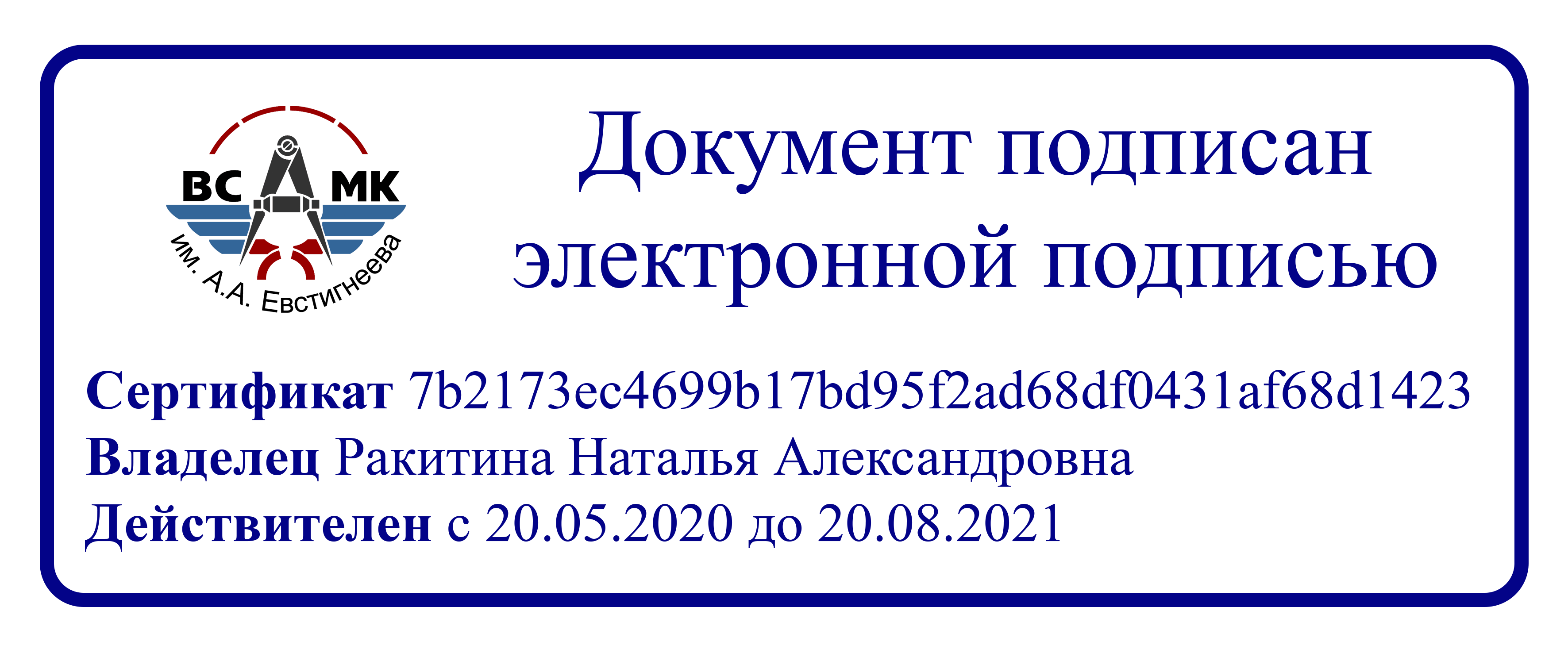 Директор колледжа     __________________________________ 			Ракитина Наталья Александровнанаименование должности руководителя                 подпись руководителя организации/                                                фамилия, имя, отчество              организации                                 индивидуального предпринимателя                                             (при наличии) руководителя                                                                                                                                               организации/индивидуального                                                                                                                                                      предпринимателяМ.П.N п/пНаименование учебных предметов, курсов, дисциплин (модулей), практики, иных видов учебной деятельности, предусмотренных учебным планом образовательной программыАвтор, название, место издания, издательство, год издания учебной литературы, вид и характеристика иных информационных ресурсовКоличество12341ОГСЭ.01.Основы философииОсновные источники:ОСНОВЫ ФИЛОСОФИИ: УЧЕБНИК2018, Сабиров В. Ш., Соина О. С., ФЛИНТАОСНОВЫ ФИЛОСОФИИ: УЧЕБНОЕ ПОСОБИЕ2016, Нестер Т. В., РИПО20201ОГСЭ.01.Основы философииДополнительные источники:Губин В.Д. Основы философии: Учебное пособие – М.: Форум,2011. – 288с.(Профессиональное образование)Волкогонова О.Д. Основы философии: Учебник – М.: ИД «ФОРУМ»: ИНФРА-М, 2011. – 480с. (СПО)Канке В.А. Основы философии: учебник – М.: Логос,2002. – 288с.(СПО)Сычев А.А. Основы философии: Учебное пособие – М.: Альфа-М: ИНФРА-М, 2012. – 368с. (СПО)1553162ОГСЭ.02.ИсторияОсновные источники:ИСТОРИЯ: УЧЕБНОЕ ПОСОБИЕ2019, Давыдова Ю. А., Матюхин А. В., Моржеедов В. Г., Университет СинергияИСТОРИЯ : ЭЛЕКТРОННОЕ УЧЕБНО-МЕТОДИЧЕСКОЕ ПОСОБИЕ ДЛЯ ВНЕАУДИТОРНОЙ САМОСТОЯТЕЛЬНОЙ РАБОТЫ СТУДЕНТОВ: УЧЕБНО-МЕТОДИЧЕСКОЕ ПОСОБИЕ2019, Сибирский государственный университет физической культуры и спортаПленков О.Ю.Новейшая история: Учебник – М.: Изд. Юрайт, 2016. – 398с.(СПО)Чураков Д.О., Саркисян С.А. История России: Учебник – М.: Изд. Юрайт, 2016. – 431с.(СПО)Улунян А.А. История. Всеобщая история: Учебник -  М.: Просвещение, 2017. – 287с. (11кл.)Панов В.Н. История России ХХ-начала ХХ1 века: учебник – М.: Изд.Юрайт, 2016. – 335с.(СПО)2020223022ОГСЭ.02.ИсторияДополнительные источники:Апальков В.С. История Отечества: учебное пособие – М.: Альфа-М: ИНФРА-М, 2009. – 544с. (СПО)Артемов В.В. История Отечества: С древнейших времен до наших дней: учебник – М.: Изд.центр «Академия», 2002,2004,2008,2012. – 360с.Сороко-Цюпа А.О. Всеобщая история.Новейшая история: учебник – М.: Просвещение, 2010. – 335с. (11кл.)Алексеев С.В. Отечественная история: учебное пособие – М.: ФОРУМ: ИНФРА-М, 2010. – 464с. (СПО)10733453ОГСЭ.03.Психология общенияОсновные источники:ПСИХОЛОГИЯ ОБЩЕНИЯ: УЧЕБНОЕ ПОСОБИЕ2019, Пшеничнова Л. М., Ротарь Г. Г., Воронежский государственный университет инженерных технологийПСИХОЛОГИЯ ОБЩЕНИЯ : ИСТОРИЯ И ПРОБЛЕМАТИКА: УЧЕБНОЕ ПОСОБИЕ2018, Мандель Б. Р., Директ-МедиаБороздина Г.В. Психология общения: учебник и практикум – М.:.Изд.Юрайт, 2016. – 463с. (СПО)202023ОГСЭ.03.Психология общенияДополнительные источники:Ефимова Н.С. Психология общения.Практикум: учебное пособие – М.:ИД «ФОРУМ»: ИНФРА-М, 2011. – 192с.Ефимова Н.С. Основы общей психологии: учебник – М.: ИД «ФОРУМ»: ИНФРА-М, 2011. – 288с. (СПО) Шеламова Г.М. Деловая культура и психология общения: учебник – М.: Изд.центр «Академия», 2005 – 160с. (СПО)Сущенко С.А. Социальная психология: учебное пособие – Ростов н/Дону: изд.»Феникс», 2005. – 345с.(СПО)Сухов А.Н. Социальна психология: учебное пособие – М.: Изд. Центр «Академия», 2005 – 240с.(СПО)351516204ОГСЭ.04.Иностранный язык в профессиональной деятельностиОсновные источники:Кузьменкова Ю.Б.Английский язык:учебник и практикум – М.: Изд.Юрайт, 2017. – 441с.(СПО)Кохан О.В. Английский язык для технических направлений: учебное пособие – М.: Изд.Юрайт, 2016. – 181с.(СПО)Голубев А.П. Английский язык для технических специальностей: учебник – М.: Изд.центр « Академия», 2016. – 208с.(СПО) 23204ОГСЭ.04.Иностранный язык в профессиональной деятельностиДополнительные источники:Голубев А.П. Английский язык: учеб.пособие – М.: Изд.центр.»Академия», 2007,2006. – 336с.(СПО)Соколова Н.И.PlaNET OF ENGLISH.Aнглийский язык практикум: - М.: Изд.центр «Академия», 2014. – 96с.(СПО)Агабекян И.П.Английский язык: учебное пособие – Ростов н/Д изд.»Феникс», 2001.- 320с. (СПО)Восковская А.С. Английский язык: учебник – Ростов н/Д изд.»Феникс», 2008.- 376с.(СПО)Безкоровайная Г.Т.Planet of English Английский язык: учебник – М.: Изд.центр «Академия», 2012. – 256с.(СПО)32(«пл.А»), 41(«пл.Б»)30581825ОГСЭ.05.Физическая культураОсновные источники:ФИЗИЧЕСКАЯ КУЛЬТУРА: КУРС ЛЕКЦИЙ : В 3 Ч., Ч. 2. ОСОБЕННОСТИ ПРОВЕДЕНИЯ УЧЕБНЫХ ЗАНЯТИЙ ДЛЯ СТУДЕНТОВ С ОГРАНИЧЕННЫМИ ВОЗМОЖНОСТЯМИ ЗДОРОВЬЯ2017, Тамбовский государственный технический университет (ТГТУФИЗИЧЕСКОЕ ВОСПИТАНИЕ СТУДЕНТОВ: УЧЕБНИК2018, Гилев Г. А., Каткова А. М., Московский педагогический государственный университет (МПГУ)ОСНОВЫ ТЕОРИИ И МЕТОДИКИ СПОРТИВНОЙ ТРЕНИРОВКИ: УЧЕБНОЕ ПОСОБИЕ2018, Дисько Е. Н., Якуш Е. М., РИПО2020205ОГСЭ.05.Физическая культураДополнительные источники:Решетников Н.В. Физическая культура: Учебное пособие – М.: Изд. Центр «Академия»,2010. – 152с. (СПО)  БароненкоВ.А. Здоровье и физическая культура:Учеб.пособие – М.: Альфа –М: ИНФРА-М,2003,2006 – 352с.(СПО)Железняк Ю.Д. Спортивные игры: Учебник  - М.:.Изд.центр «Академия»,2012. – 400с.(СПО)  Голощапов Б.Р. История физической культуры и спорта: Учебное пособие –М.: Изд.центр «Академия», 2004. – 312с.(СПО)                                                                                                                                                                                               Кайнова Э.Б. Общая педагогика физической культуры и спорта: Учебное пособие – М.: ИД  «ФОРУМ»: ИНФРА-М,2011. – 208с. (СПО)2                                                      10 21 2                                        6ОГСЭ.06.Экологические основы природопользованияОсновные источники:Константинов В.М. Экологические основы природопользования: Учебник – М.: Изд.центр «Академия»»,2016.-240с.(СПО)                                                                                                                                                                                              Тотая А.В. Экология: Учебник и практикум. – М.: Изд. «Юрайт», 2016. – 450с. (СПО)                                                                        Ларионов  Н.М. Промышленная экология: Учебник. – М.: Изд.»Юрайт», 2018. – 495с. (СПО)                                                 Медведев В.Т. Охрана труда и промышленная экология: Учебник. – Изд. «Юрайт», 2016. – 416с. (СПО)          Щербакова Г.С. Производственный экологический контроль в организациях. Учебник: - М.: Изд. Центр «Академия»,- 2015.-256с.(СПО)                                                                                                                                                                     233226ОГСЭ.06.Экологические основы природопользованияДополнительные источники:Колесников С.И. «Экология»:Учебное пособие,-М.:Изд.»Дашков и К»:Ростов н/Д,2007г. -384с. (СПО)                                Валова В.Д. «Экология»:Учебник-М.: Изд. «Дашков и К»,2007.-352с. (СПО)                                                                                                   Гальперин М.В. Общая экология: Учебник.-М.: ФОРУМ: ИНФРА-М, 2006.—336с.    (СПО)                                                                            Голицин А.Н. Основы промышленной экологии:Учебник –М.: ИРПО;Изд.центр «Академия»,2002.-240с.  (СПО)                         Гальперин М.В. Экологические основы природопользования:Учебник.-М.:ФОРУМ:ИНФРА-М,2002.-256с.(СПО)                                  Константинов В.М. Экологические основы природопользования:Учебник – М.: Изд.центр «Академия»»,2016.-240с.(СПО)                                                                                                                                                                                     Арустамов Э.А. Экологические основы природопользования:Учебник.- М.: Изд. «Дашков и К» ,2005.-320с. (СПО)                                           Соломенцев Ю.М. Экологические основы природопользования:Учеб.пособие. – М.: Высш.шк.,- 2002. – 253 с. (СПО) Хван Т.А. Основы экологии: Учебное пособие – Ростов н/Дону,Изд.»Феникс» , 2005. – 254с. (СПО)                                                                                                                                                              20    1515232225                                                                                                                     6ОГСЭ.06.Экологические основы природопользованияИнтернет-ресурсы:Экология Урала.Экология Свердловской области (https://dishisvobodno.ru^ eco_ural.html) Общая глобальная проблема экологии Урала https://vyvoz.org/blog/ekologieheskie-problemy-urala                               / Экология.ПроблемыУрала(https://www.saveplanet.su/articles_80html)                                                                                      Экология Урала ( https://stud wiki/ecology)  7ЕН.01.Элементы высшей математикиОсновные источники:МАТЕМАТИКА: УЧЕБНОЕ ПОСОБИЕ2019, Филипенко О. В., РИПОМАТЕМАТИКА : ПРАКТИКУМ: УЧЕБНОЕ ПОСОБИЕ2017, Фоминых Е. И., РИПОТЕОРИЯ ВЕРОЯТНОСТЕЙ И МАТЕМАТИЧЕСКАЯ СТАТИСТИКА : ПРАКТИКУМ: УЧЕБНОЕ ПОСОБИЕ2017, Мацкевич И. Ю., Петрова Н. П., Тарусина Л. И., РИПОМАТЕМАТИКА: ПРАКТИКУМ2019, Фоминых Е. И., РИПО2020207ЕН.01.Элементы высшей математикиДополнительные источники:Партыка Т.Л. Математические методы:учебник – М.: ФОРУМ: ИНФРА-М,2009. – 464с.(СПО)Григорьев В.П. Сборник задач по высшей математике: учебник – М.: Изд.центр «Академия», 2004. – 320с.(СПО)Григорьев В.П. Элементы высшей математики: учебник – М.: Изд.центр «Академия»,2004.-320с.Сочнев С.В. Элементы высшей математики. Сборник заданий: учебное пособие – Мн.Выш.шк., 2003. – 192с.(СПО)244108ЕН.02.Дискретная математика с элементами математической логикиОсновные источники:ДИСКРЕТНАЯ МАТЕМАТИКА : ТЕОРИЯ И ПРАКТИКА РЕШЕНИЯ ЗАДАЧ ПО ИНФОРМАТИКЕ: УЧЕБНОЕ ПОСОБИЕ2020, Окулов С. М., Лаборатория знаний209ЕН.03.Теория вероятностей и математическая статистикаОсновные источники:ТЕОРИЯ ВЕРОЯТНОСТЕЙ, МАТЕМАТИЧЕСКАЯ СТАТИСТИКА И СЛУЧАЙНЫЕ ПРОЦЕССЫ: УЧЕБНИК2015, Кацман Ю., Издательство Томского политехнического университета2010ОПЦ.01.Операционные системы и средыОсновные источники:ОСНОВЫ ВЫЧИСЛИТЕЛЬНОЙ ТЕХНИКИ: УЧЕБНОЕ ПОСОБИЕ2018, Куль Т. П., РИПООПЕРАЦИОННЫЕ СИСТЕМЫ: УЧЕБНОЕ ПОСОБИЕ2019, Куль Т. П., РИПООСНОВЫ АЛГОРИТМИЗАЦИИ И ПРОГРАММИРОВАНИЯ: УЧЕБНОЕ ПОСОБИЕ2016, Лубашева Т. В., Железко Б. А., РИПОИНФОРМАЦИОННЫЕ ТЕХНОЛОГИИ: УЧЕБНОЕ ПОСОБИЕ2019, Шандриков А. С., РИПООПЕРАЦИОННЫЕ СИСТЕМЫ: УЧЕБНОЕ ПОСОБИЕ2019, Куль Т. П., РИПОАЛГОРИТМИЗАЦИЯ И ПРОГРАММИРОВАНИЕ. ПРАКТИКУМ: УЧЕБНОЕ ПОСОБИЕ2019, Нагаева И. А., Кузнецов И. А., Директ-МедиаОФИСНОЕ ПРОГРАММИРОВАНИЕ : ЛАБОРАТОРНЫЙ ПРАКТИКУМ: УЧЕБНОЕ ПОСОБИЕ2017, Рутковская А. Э., РИПОСБОРНИК ЗАДАЧ ПО ИМИТАЦИОННОМУ МОДЕЛИРОВАНИЮ ЭКОНОМИЧЕСКИХ ПРОЦЕССОВ: УЧЕБНОЕ ПОСОБИЕ2016, Мицель А. А., Грибанова Е. Б., ТУСУРОФИСНОЕ ПРОГРАММИРОВАНИЕ: УЧЕБНОЕ ПОСОБИЕ2017, Железко Б. А., Новицкая Е. Г., Подгорная Г. Н., РИПОАРХИТЕКТУРА ПЛАТФОРМ IBM ESERVER ZSERIES: КУРС ЛЕКЦИЙ2016, Национальный Открытый Университет «ИНТУИТ»ВВЕДЕНИЕ В ТЕОРИЮ ПРОГРАММИРОВАНИЯ. ФУНКЦИОНАЛЬНЫЙ ПОДХОД: КУРС ЛЕКЦИЙ2016, Зыков С. В., Национальный Открытый Университет «ИНТУИТ»ВВЕДЕНИЕ В ТЕОРИЮ ПРОГРАММИРОВАНИЯ. ОБЪЕКТНО-ОРИЕНТИРОВАННЫЙ ПОДХОД: КУРС ЛЕКЦИЙ2016, Зыков С. В., Национальный Открытый Университет «ИНТУИТПРОГРАММНЫЕ СРЕДСТВА СОЗДАНИЯ ИНТЕРНЕТ-ПРИЛОЖЕНИЙ: УЧЕБНОЕ ПОСОБИЕ2019, Брылёва А. А., РИПОТозик В.Т., Корпан Л.М. Компьютерная графика и дизайн: учебник  –  М.: Изд.центр «Академия», 2018. -208 с. (СПО)Дополнительные источники:Попов И.И., Партыка Т.Л. Операционные системы,среды и оболочки:учебное пособие,  - М.: ФОРУМ: ИНФРА-М, 2004,2005 – 400с.(СПО)Пятибратов А.П. Вычислительные системы, сети и телекоммуникации: учебник – М.: Финансы и статистика: ИНФРА-М, 2008.- 736с.Гришин В.Н. Информационные технологии в профессиональной деятельности: учебник – М.: ФОРУМ: ИНФРА-М, 2005, - 416с.(СПО)Михеева Е.В. Информационные технологии в профессиональной деятельности: учебное пособие – М.: Изд.центр «Академия», 2005,2007. – 384с. (СПО)Михеева Е.В. Практикум по информационным технологиям: учебное пособие – М.:.Изд.центр «Академия»,2004,2007 – 320с.(СПО)Левин В.И. Информационные технологии в профессиональной деятельности: учебник – М.: изд.центр «Академия», 2008. – 240с.(СПО)Горячев А.В. Практикум по информационным технологиям:учебное пособие – М.: БИНОМ ЛЗ, 2002, - 272с.(СПО)Гохберг Г.С.Информационные технологии : учебник – М.: Изд.центр «Академия»,2004. – 208с.Максимов Н.В., Партыка Т.Л. Информационные технологии в профессиональной деятельности: учебное пособие – М.: ФОРУМ, 2010. – 496с.Шафрин Ю.А.Информационные технологии в 2-х частях :учебное пособие –М.: Лаборатория базовых знаний,2000. – 336с.(СПО)Немцова Т.И., Назарова Ю.В. Практикум по информатике. Компьютерная графика и WEB-ДИЗАЙН: учебное пособие – М.: ИД ФОРУМ: ИНФРА-М, 2010 -288с.(СПО)Калабухова Г.В. Компьютерный практикум по информатике: учебное пособие – М.: ИД ФОРУМ: ИНФРА-М, 2011. – 336с.(СПО)Голицина О.Л.Основы алгоритмизации и программирования:учебное пособие – М.: ФОРУМ: ИНФРА-М, 2002. – 432с.(СПО)Семакин И.Г. Основы программирования: учебник  – М.: Изд.центр «Академия», 2001,2002. – 432с.(СПО)Серебреницкий П.П. Программирование для автоматизированного оборудования: учебник – М.: Высш шк.,2003, - 592с.(СПО) Мишенин А.И. Сборник задач по программированию: учебное пособие – М.: Финансы и статистика. ИНФРА-М,2009. – 224с. (СПО)                                                       Олейникова О.Н. Модульные технологии: проектирование и разработка образовательных программ: учебное пособие – М.: Альфа-М,ИНФРА-М, 2010 – 256с.(СПО)Партыка Т.Л. Вычислительная техника: учебное пособие – М.: Форум, 2012. – 448с.(СПО)Келим Ю.Н. Вычислительная техника:Учебное пособие – М.: Изд.центр «Академия»,2012, -368с.(СПО)20202020202020202020202020351562114241615431725/19  (пл.А/Б)2323311ОПЦ.02.Архитектура аппаратных средствОсновные источники:ОСНОВЫ ВЫЧИСЛИТЕЛЬНОЙ ТЕХНИКИ: УЧЕБНОЕ ПОСОБИЕ2018, Куль Т. П., РИПООПЕРАЦИОННЫЕ СИСТЕМЫ: УЧЕБНОЕ ПОСОБИЕ2019, Куль Т. П., РИПООСНОВЫ АЛГОРИТМИЗАЦИИ И ПРОГРАММИРОВАНИЯ: УЧЕБНОЕ ПОСОБИЕ2016, Лубашева Т. В., Железко Б. А., РИПОИНФОРМАЦИОННЫЕ ТЕХНОЛОГИИ: УЧЕБНОЕ ПОСОБИЕ2019, Шандриков А. С., РИПООПЕРАЦИОННЫЕ СИСТЕМЫ: УЧЕБНОЕ ПОСОБИЕ2019, Куль Т. П., РИПОАЛГОРИТМИЗАЦИЯ И ПРОГРАММИРОВАНИЕ. ПРАКТИКУМ: УЧЕБНОЕ ПОСОБИЕ2019, Нагаева И. А., Кузнецов И. А., Директ-МедиаОФИСНОЕ ПРОГРАММИРОВАНИЕ : ЛАБОРАТОРНЫЙ ПРАКТИКУМ: УЧЕБНОЕ ПОСОБИЕ2017, Рутковская А. Э., РИПОСБОРНИК ЗАДАЧ ПО ИМИТАЦИОННОМУ МОДЕЛИРОВАНИЮ ЭКОНОМИЧЕСКИХ ПРОЦЕССОВ: УЧЕБНОЕ ПОСОБИЕ2016, Мицель А. А., Грибанова Е. Б., ТУСУРОФИСНОЕ ПРОГРАММИРОВАНИЕ: УЧЕБНОЕ ПОСОБИЕ2017, Железко Б. А., Новицкая Е. Г., Подгорная Г. Н., РИПОАРХИТЕКТУРА ПЛАТФОРМ IBM ESERVER ZSERIES: КУРС ЛЕКЦИЙ2016, Национальный Открытый Университет «ИНТУИТ»ВВЕДЕНИЕ В ТЕОРИЮ ПРОГРАММИРОВАНИЯ. ФУНКЦИОНАЛЬНЫЙ ПОДХОД: КУРС ЛЕКЦИЙ2016, Зыков С. В., Национальный Открытый Университет «ИНТУИТ»ВВЕДЕНИЕ В ТЕОРИЮ ПРОГРАММИРОВАНИЯ. ОБЪЕКТНО-ОРИЕНТИРОВАННЫЙ ПОДХОД: КУРС ЛЕКЦИЙ2016, Зыков С. В., Национальный Открытый Университет «ИНТУИТПРОГРАММНЫЕ СРЕДСТВА СОЗДАНИЯ ИНТЕРНЕТ-ПРИЛОЖЕНИЙ: УЧЕБНОЕ ПОСОБИЕ2019, Брылёва А. А., РИПОТозик В.Т., Корпан Л.М. Компьютерная графика и дизайн: учебник  –  М.: Изд.центр «Академия», 2018. -208 с. (СПО)Дополнительные источники:Попов И.И., Партыка Т.Л. Операционные системы,среды и оболочки:учебное пособие,  - М.: ФОРУМ: ИНФРА-М, 2004,2005 – 400с.(СПО)Пятибратов А.П. Вычислительные системы, сети и телекоммуникации: учебник – М.: Финансы и статистика: ИНФРА-М, 2008.- 736с.Гришин В.Н. Информационные технологии в профессиональной деятельности: учебник – М.: ФОРУМ: ИНФРА-М, 2005, - 416с.(СПО)Михеева Е.В. Информационные технологии в профессиональной деятельности: учебное пособие – М.: Изд.центр «Академия», 2005,2007. – 384с. (СПО)Михеева Е.В. Практикум по информационным технологиям: учебное пособие – М.:.Изд.центр «Академия»,2004,2007 – 320с.(СПО)Левин В.И. Информационные технологии в профессиональной деятельности: учебник – М.: изд.центр «Академия», 2008. – 240с.(СПО)Горячев А.В. Практикум по информационным технологиям:учебное пособие – М.: БИНОМ ЛЗ, 2002, - 272с.(СПО)Гохберг Г.С.Информационные технологии : учебник – М.: Изд.центр «Академия»,2004. – 208с.Максимов Н.В., Партыка Т.Л. Информационные технологии в профессиональной деятельности: учебное пособие – М.: ФОРУМ, 2010. – 496с.Шафрин Ю.А.Информационные технологии в 2-х частях :учебное пособие –М.: Лаборатория базовых знаний,2000. – 336с.(СПО)Немцова Т.И., Назарова Ю.В. Практикум по информатике. Компьютерная графика и WEB-ДИЗАЙН: учебное пособие – М.: ИД ФОРУМ: ИНФРА-М, 2010 -288с.(СПО)Калабухова Г.В. Компьютерный практикум по информатике: учебное пособие – М.: ИД ФОРУМ: ИНФРА-М, 2011. – 336с.(СПО)Голицина О.Л.Основы алгоритмизации и программирования:учебное пособие – М.: ФОРУМ: ИНФРА-М, 2002. – 432с.(СПО)Семакин И.Г. Основы программирования: учебник  – М.: Изд.центр «Академия», 2001,2002. – 432с.(СПО)Серебреницкий П.П. Программирование для автоматизированного оборудования: учебник – М.: Высш шк.,2003, - 592с.(СПО) Мишенин А.И. Сборник задач по программированию: учебное пособие – М.: Финансы и статистика. ИНФРА-М,2009. – 224с. (СПО)                                                       Олейникова О.Н. Модульные технологии: проектирование и разработка образовательных программ: учебное пособие – М.: Альфа-М,ИНФРА-М, 2010 – 256с.(СПО)Партыка Т.Л. Вычислительная техника: учебное пособие – М.: Форум, 2012. – 448с.(СПО)Келим Ю.Н. Вычислительная техника:Учебное пособие – М.: Изд.центр «Академия»,2012, -368с.(СПО)20202020202020202020202020351562114241615431725/19  (пл.А/Б)2323312ОПЦ.03.Информационные технологииОсновные источники:ОСНОВЫ ВЫЧИСЛИТЕЛЬНОЙ ТЕХНИКИ: УЧЕБНОЕ ПОСОБИЕ2018, Куль Т. П., РИПООПЕРАЦИОННЫЕ СИСТЕМЫ: УЧЕБНОЕ ПОСОБИЕ2019, Куль Т. П., РИПООСНОВЫ АЛГОРИТМИЗАЦИИ И ПРОГРАММИРОВАНИЯ: УЧЕБНОЕ ПОСОБИЕ2016, Лубашева Т. В., Железко Б. А., РИПОИНФОРМАЦИОННЫЕ ТЕХНОЛОГИИ: УЧЕБНОЕ ПОСОБИЕ2019, Шандриков А. С., РИПООПЕРАЦИОННЫЕ СИСТЕМЫ: УЧЕБНОЕ ПОСОБИЕ2019, Куль Т. П., РИПОАЛГОРИТМИЗАЦИЯ И ПРОГРАММИРОВАНИЕ. ПРАКТИКУМ: УЧЕБНОЕ ПОСОБИЕ2019, Нагаева И. А., Кузнецов И. А., Директ-МедиаОФИСНОЕ ПРОГРАММИРОВАНИЕ : ЛАБОРАТОРНЫЙ ПРАКТИКУМ: УЧЕБНОЕ ПОСОБИЕ2017, Рутковская А. Э., РИПОСБОРНИК ЗАДАЧ ПО ИМИТАЦИОННОМУ МОДЕЛИРОВАНИЮ ЭКОНОМИЧЕСКИХ ПРОЦЕССОВ: УЧЕБНОЕ ПОСОБИЕ2016, Мицель А. А., Грибанова Е. Б., ТУСУРОФИСНОЕ ПРОГРАММИРОВАНИЕ: УЧЕБНОЕ ПОСОБИЕ2017, Железко Б. А., Новицкая Е. Г., Подгорная Г. Н., РИПОАРХИТЕКТУРА ПЛАТФОРМ IBM ESERVER ZSERIES: КУРС ЛЕКЦИЙ2016, Национальный Открытый Университет «ИНТУИТ»ВВЕДЕНИЕ В ТЕОРИЮ ПРОГРАММИРОВАНИЯ. ФУНКЦИОНАЛЬНЫЙ ПОДХОД: КУРС ЛЕКЦИЙ2016, Зыков С. В., Национальный Открытый Университет «ИНТУИТ»ВВЕДЕНИЕ В ТЕОРИЮ ПРОГРАММИРОВАНИЯ. ОБЪЕКТНО-ОРИЕНТИРОВАННЫЙ ПОДХОД: КУРС ЛЕКЦИЙ2016, Зыков С. В., Национальный Открытый Университет «ИНТУИТПРОГРАММНЫЕ СРЕДСТВА СОЗДАНИЯ ИНТЕРНЕТ-ПРИЛОЖЕНИЙ: УЧЕБНОЕ ПОСОБИЕ2019, Брылёва А. А., РИПОТозик В.Т., Корпан Л.М. Компьютерная графика и дизайн: учебник  –  М.: Изд.центр «Академия», 2018. -208 с. (СПО)Дополнительные источники:Попов И.И., Партыка Т.Л. Операционные системы,среды и оболочки:учебное пособие,  - М.: ФОРУМ: ИНФРА-М, 2004,2005 – 400с.(СПО)Пятибратов А.П. Вычислительные системы, сети и телекоммуникации: учебник – М.: Финансы и статистика: ИНФРА-М, 2008.- 736с.Гришин В.Н. Информационные технологии в профессиональной деятельности: учебник – М.: ФОРУМ: ИНФРА-М, 2005, - 416с.(СПО)Михеева Е.В. Информационные технологии в профессиональной деятельности: учебное пособие – М.: Изд.центр «Академия», 2005,2007. – 384с. (СПО)Михеева Е.В. Практикум по информационным технологиям: учебное пособие – М.:.Изд.центр «Академия»,2004,2007 – 320с.(СПО)Левин В.И. Информационные технологии в профессиональной деятельности: учебник – М.: изд.центр «Академия», 2008. – 240с.(СПО)Горячев А.В. Практикум по информационным технологиям:учебное пособие – М.: БИНОМ ЛЗ, 2002, - 272с.(СПО)Гохберг Г.С.Информационные технологии : учебник – М.: Изд.центр «Академия»,2004. – 208с.Максимов Н.В., Партыка Т.Л. Информационные технологии в профессиональной деятельности: учебное пособие – М.: ФОРУМ, 2010. – 496с.Шафрин Ю.А.Информационные технологии в 2-х частях :учебное пособие –М.: Лаборатория базовых знаний,2000. – 336с.(СПО)Немцова Т.И., Назарова Ю.В. Практикум по информатике. Компьютерная графика и WEB-ДИЗАЙН: учебное пособие – М.: ИД ФОРУМ: ИНФРА-М, 2010 -288с.(СПО)Калабухова Г.В. Компьютерный практикум по информатике: учебное пособие – М.: ИД ФОРУМ: ИНФРА-М, 2011. – 336с.(СПО)Голицина О.Л.Основы алгоритмизации и программирования:учебное пособие – М.: ФОРУМ: ИНФРА-М, 2002. – 432с.(СПО)Семакин И.Г. Основы программирования: учебник  – М.: Изд.центр «Академия», 2001,2002. – 432с.(СПО)Серебреницкий П.П. Программирование для автоматизированного оборудования: учебник – М.: Высш шк.,2003, - 592с.(СПО) Мишенин А.И. Сборник задач по программированию: учебное пособие – М.: Финансы и статистика. ИНФРА-М,2009. – 224с. (СПО)                                                       Олейникова О.Н. Модульные технологии: проектирование и разработка образовательных программ: учебное пособие – М.: Альфа-М,ИНФРА-М, 2010 – 256с.(СПО)Партыка Т.Л. Вычислительная техника: учебное пособие – М.: Форум, 2012. – 448с.(СПО)Келим Ю.Н. Вычислительная техника:Учебное пособие – М.: Изд.центр «Академия»,2012, -368с.(СПО)20202020202020202020202020351562114241615431725/19  (пл.А/Б)2323313ОПЦ.04.Основы алгоритмизации и программированияОсновные источники:ОСНОВЫ ВЫЧИСЛИТЕЛЬНОЙ ТЕХНИКИ: УЧЕБНОЕ ПОСОБИЕ2018, Куль Т. П., РИПООПЕРАЦИОННЫЕ СИСТЕМЫ: УЧЕБНОЕ ПОСОБИЕ2019, Куль Т. П., РИПООСНОВЫ АЛГОРИТМИЗАЦИИ И ПРОГРАММИРОВАНИЯ: УЧЕБНОЕ ПОСОБИЕ2016, Лубашева Т. В., Железко Б. А., РИПОИНФОРМАЦИОННЫЕ ТЕХНОЛОГИИ: УЧЕБНОЕ ПОСОБИЕ2019, Шандриков А. С., РИПООПЕРАЦИОННЫЕ СИСТЕМЫ: УЧЕБНОЕ ПОСОБИЕ2019, Куль Т. П., РИПОАЛГОРИТМИЗАЦИЯ И ПРОГРАММИРОВАНИЕ. ПРАКТИКУМ: УЧЕБНОЕ ПОСОБИЕ2019, Нагаева И. А., Кузнецов И. А., Директ-МедиаОФИСНОЕ ПРОГРАММИРОВАНИЕ : ЛАБОРАТОРНЫЙ ПРАКТИКУМ: УЧЕБНОЕ ПОСОБИЕ2017, Рутковская А. Э., РИПОСБОРНИК ЗАДАЧ ПО ИМИТАЦИОННОМУ МОДЕЛИРОВАНИЮ ЭКОНОМИЧЕСКИХ ПРОЦЕССОВ: УЧЕБНОЕ ПОСОБИЕ2016, Мицель А. А., Грибанова Е. Б., ТУСУРОФИСНОЕ ПРОГРАММИРОВАНИЕ: УЧЕБНОЕ ПОСОБИЕ2017, Железко Б. А., Новицкая Е. Г., Подгорная Г. Н., РИПОАРХИТЕКТУРА ПЛАТФОРМ IBM ESERVER ZSERIES: КУРС ЛЕКЦИЙ2016, Национальный Открытый Университет «ИНТУИТ»ВВЕДЕНИЕ В ТЕОРИЮ ПРОГРАММИРОВАНИЯ. ФУНКЦИОНАЛЬНЫЙ ПОДХОД: КУРС ЛЕКЦИЙ2016, Зыков С. В., Национальный Открытый Университет «ИНТУИТ»ВВЕДЕНИЕ В ТЕОРИЮ ПРОГРАММИРОВАНИЯ. ОБЪЕКТНО-ОРИЕНТИРОВАННЫЙ ПОДХОД: КУРС ЛЕКЦИЙ2016, Зыков С. В., Национальный Открытый Университет «ИНТУИТПРОГРАММНЫЕ СРЕДСТВА СОЗДАНИЯ ИНТЕРНЕТ-ПРИЛОЖЕНИЙ: УЧЕБНОЕ ПОСОБИЕ2019, Брылёва А. А., РИПОТозик В.Т., Корпан Л.М. Компьютерная графика и дизайн: учебник  –  М.: Изд.центр «Академия», 2018. -208 с. (СПО)Дополнительные источники:Попов И.И., Партыка Т.Л. Операционные системы,среды и оболочки:учебное пособие,  - М.: ФОРУМ: ИНФРА-М, 2004,2005 – 400с.(СПО)Пятибратов А.П. Вычислительные системы, сети и телекоммуникации: учебник – М.: Финансы и статистика: ИНФРА-М, 2008.- 736с.Гришин В.Н. Информационные технологии в профессиональной деятельности: учебник – М.: ФОРУМ: ИНФРА-М, 2005, - 416с.(СПО)Михеева Е.В. Информационные технологии в профессиональной деятельности: учебное пособие – М.: Изд.центр «Академия», 2005,2007. – 384с. (СПО)Михеева Е.В. Практикум по информационным технологиям: учебное пособие – М.:.Изд.центр «Академия»,2004,2007 – 320с.(СПО)Левин В.И. Информационные технологии в профессиональной деятельности: учебник – М.: изд.центр «Академия», 2008. – 240с.(СПО)Горячев А.В. Практикум по информационным технологиям:учебное пособие – М.: БИНОМ ЛЗ, 2002, - 272с.(СПО)Гохберг Г.С.Информационные технологии : учебник – М.: Изд.центр «Академия»,2004. – 208с.Максимов Н.В., Партыка Т.Л. Информационные технологии в профессиональной деятельности: учебное пособие – М.: ФОРУМ, 2010. – 496с.Шафрин Ю.А.Информационные технологии в 2-х частях :учебное пособие –М.: Лаборатория базовых знаний,2000. – 336с.(СПО)Немцова Т.И., Назарова Ю.В. Практикум по информатике. Компьютерная графика и WEB-ДИЗАЙН: учебное пособие – М.: ИД ФОРУМ: ИНФРА-М, 2010 -288с.(СПО)Калабухова Г.В. Компьютерный практикум по информатике: учебное пособие – М.: ИД ФОРУМ: ИНФРА-М, 2011. – 336с.(СПО)Голицина О.Л.Основы алгоритмизации и программирования:учебное пособие – М.: ФОРУМ: ИНФРА-М, 2002. – 432с.(СПО)Семакин И.Г. Основы программирования: учебник  – М.: Изд.центр «Академия», 2001,2002. – 432с.(СПО)Серебреницкий П.П. Программирование для автоматизированного оборудования: учебник – М.: Высш шк.,2003, - 592с.(СПО) Мишенин А.И. Сборник задач по программированию: учебное пособие – М.: Финансы и статистика. ИНФРА-М,2009. – 224с. (СПО)                                                       Олейникова О.Н. Модульные технологии: проектирование и разработка образовательных программ: учебное пособие – М.: Альфа-М,ИНФРА-М, 2010 – 256с.(СПО)Партыка Т.Л. Вычислительная техника: учебное пособие – М.: Форум, 2012. – 448с.(СПО)Келим Ю.Н. Вычислительная техника:Учебное пособие – М.: Изд.центр «Академия»,2012, -368с.(СПО)20202020202020202020202020351562114241615431725/19  (пл.А/Б)2323314ОПЦ.05.Правовое обеспечение профессиональной деятельностиОсновные источники:1.Правовое обеспечение профессиональной деятельности : учебник для СПО / под ред. А. Я. Капустина. — 2-е изд., перераб. и доп. — М. : Издательство Юрайт, 2015. — 382 с. — Серия : Профессиональное образование. https://static.my-shop.ru/product/pdf/196/1952466.pdf2014ОПЦ.05.Правовое обеспечение профессиональной деятельностиДополнительные источники:Румынина В.В. Правовое обеспечение профессиональной деятельности: учебное пособие – М.: Изд.центр «Академия»,2010,2013. – 224с.(СПО)Матвеев Р.Ф. Правовое обеспечение профессиональной деятельности: учебное пособие – М.: Форум, 2011. – 128с.(СПО)301715ОПЦ.06.Безопасность жизнедеятельностиОсновные источники:БЕЗОПАСНОСТЬ ЖИЗНЕДЕЯТЕЛЬНОСТИ: УЧЕБНОЕ ПОСОБИЕ2019, Семехин Ю. Г., Бондин В. И., Директ-МедиаБЕЗОПАСНОСТЬ ЖИЗНЕДЕЯТЕЛЬНОСТИ: УЧЕБНОЕ ПОСОБИЕ2016, Еременко В. Д., Остапенко В. С., Российский государственный университет правосудия (РГУП)Соломина В.П. Безопасность жизнедеятельности: учебник – М.: изд.Юрайт, 2016. - 399с.(СПО)2020315ОПЦ.06.Безопасность жизнедеятельностиДополнительные источники:Косолапова Н.В.Безопасность жизнедеятельности. Практикум.учебное пособие м.: Изд.центр «Академия»-2015. – 144с.(СПО)Косолапова Н.В .Основы безопасности жизнедеятельности:учебник – М.: Изд.центр «Академия» 2013. – 336с.(СПО)Арустамов Э.А.  Безопасность жизнедеятельности :учебник – М.: Изд.центр «Академия»,2006, 2008.- 176с.(СПО)                                                                 Микрюков В.Ю. Обеспечение безопасности жизнедеятельности: учебное пособие – М.: Высш.шк. 2004. – 333с.(СПО)Сапронов Ю.Г. Безопасность жизнедеятельности:учебник – М.: Изд. Юрайт,2013. – 399с.(СПО)203310(пл.А), 138 (пл.Б)23016ОПЦ.07.Экономика отраслиОсновные источники:ЭКОНОМИКА ОРГАНИЗАЦИИ : УЧЕБНАЯ ПРАКТИКА: УЧЕБНОЕ ПОСОБИЕ2019, Забелина Е. А., РИПОУПРАВЛЕНИЕ КАЧЕСТВОМ: УЧЕБНОЕ ПОСОБИЕ2017, Ставропольский государственный аграрный университетОСНОВЫ ЭКОНОМИКИ: УЧЕБНОЕ ПОСОБИЕ2016, Якушкин Е. А., Якушкина Т. В., РИПОСБОРНИК ЗАДАЧ ПО ДИСЦИПЛИНЕ «ЭКОНОМИКА ОРГАНИЗАЦИИ»: СБОРНИК ЗАДАЧ И УПРАЖНЕНИЙ2018, Горбунова Г. В., ПрометейФИНАНСЫ ОРГАНИЗАЦИЙ: УЧЕБНОЕ ПОСОБИЕ2019, Позняков В. В., Колпина Л. Г., Ханкевич В. К., Марочкина В. М., РИПОФИНАНСЫ, НАЛОГИ И НАЛОГООБЛОЖЕНИЕ: УЧЕБНИК2018, Бондарева Н. А., Университет СинергияОСНОВЫ ЭКОНОМИКИ: УЧЕБНОЕ ПОСОБИЕ2016, Якушкин Е. А., Якушкина Т. В., РИПОСБОРНИК ЗАДАЧ ПО ДИСЦИПЛИНЕ «ЭКОНОМИКА ОРГАНИЗАЦИИ»: СБОРНИК ЗАДАЧ И УПРАЖНЕНИЙ2018, Горбунова Г. В., Прометей202020202020202017ОПЦ.08.Основы проектирования баз данныхОсновные источники:БАЗЫ ДАННЫХ И СИСТЕМЫ УПРАВЛЕНИЯ БАЗАМИ ДАННЫХ: УЧЕБНОЕ ПОСОБИЕ2016, Лазицкас Е. А., Загумённикова И. Н., Гилевский П. Г., РИПО2018ОПЦ.09.Стандартизация, сертификация и техническое документоведениеОсновные источники:МЕТРОЛОГИЯ, СТАНДАРТИЗАЦИЯ И СЕРТИФИКАЦИЯ: УЧЕБНОЕ ПОСОБИЕ2016, Перемитина Т. О., ТУСУРШишмарев В.Ю. Метрология, стандартизация, сертификация и техническое регулирование: учебник – М.: Изд.центр «Академия»,2016.- 320с.20218ОПЦ.09.Стандартизация, сертификация и техническое документоведениеДополнительные источники:ЗайцевС.А.Метрология,стандартизация и сертификация в машиностроении: учебник – М.: Изд.центр «Академия»,2009. -288с.(СПО)519ОПЦ.10.Численные методыОсновные источники:ЧИСЛЕННЫЕ МЕТОДЫ В ИНФОРМАЦИОННЫХ СИСТЕМАХ: УЧЕБНОЕ ПОСОБИЕ2012, Тамбовский государственный технический университет (ТГТУ)2020ОПЦ.11.Компьютерные сетиОсновные источники:КОМПЬЮТЕРНЫЕ СЕТИ: УЧЕБНОЕ ПОСОБИЕ2019, Ковган Н. М., РИПО2020ОПЦ.11.Компьютерные сетиДополнительные источники:Максимов Н.В. Компьютерные сети: учебное пособие – М.: Форум,2003,2005. – 336с.(СПО)1021ОПЦ.12.Менеджмент в профессиональной деятельностиОсновные источники:21ОПЦ.12.Менеджмент в профессиональной деятельностиДополнительные источники:Драчева Е.Л. Менеджмент: учебное пособие – М.: Изд центр «Академия»,2002,2006,2010 – 288с.(СПО)Драчева Е.Л. Менеджмент. Практикум: учебное пособие – М.: Изд.центр «Академия» ,2010. – 304с.(СПО)Репина Е.А. Основы менеджмента:учебное пособие – М.: ИНФРА-М:Академцентр, 2011. – 240с.(СПО)Косьмин А.Д. Менеджмент: учебник – М.: Изд.центр «Академия», 2011. – 208с.(СПО)Косьмин А.Д. Менеджмент. Практикум: учебное пособие – М.: Изд.центр «Академия», 2015. – 160с.(СПО)Райченко А.В. Менеджмент: учебное пособие – М.: ФОРУМ, 2011. – 368с.(СПО)18/28  пл.А/пл.Б2010451522ОПЦ.13.Русский язык и культура речиОсновные источники:22ОПЦ.13.Русский язык и культура речиДополнительные источники:Антонова Е.С. Русский язык и культура речи:учебник- М.: Изд.центр «Академия», 2012,2013 – 320с.(СПО) Дунев А.И. Русский язык и культура речи: учебник – М.: СПб.: САГА; М.: ФОРУМ,2005,2009 – 368с.(СПО)Самойлова Е.А. Русский язык и культура речи: учебное пособие – М.: ИД «ФОРУМ», 2009. – 144с.(СПО)Черняк В.Д. Сборник упражнений и тестовых заданий по культуре речи: учебное пособие – СПб.М.: Сага: ФОРУМ, 2009 – 224с.(СПО)Введенская Л.А. Русский язык и культура речи: учебное пособие – Ростов н/Д:Феникс, 2005. – 544с.(ШК)40/31 (пл.А/пл./Б)175171523ОПЦ.14.Основы предпринимательской деятельностиОсновные источники:ОСНОВЫ ПРЕДПРИНИМАТЕЛЬСКОЙ ДЕЯТЕЛЬНОСТИ: УЧЕБНОЕ ПОСОБИЕ2019, Герасимова О. О., РИПО2023ОПЦ.14.Основы предпринимательской деятельностиДополнительные источники:Череданова Л.Н. Основы экономики и предпринимательства: учебник – М.: Изд.центр «Академия»,2003 – 224с.(СПО)86(пл.Б)24ПМ.02 Осуществление интеграции модулейОсновные источники:ОСНОВЫ ВЫЧИСЛИТЕЛЬНОЙ ТЕХНИКИ: УЧЕБНОЕ ПОСОБИЕ2018, Куль Т. П., РИПООПЕРАЦИОННЫЕ СИСТЕМЫ: УЧЕБНОЕ ПОСОБИЕ 2019, Куль Т. П., РИПООСНОВЫ АЛГОРИТМИЗАЦИИ И ПРОГРАММИРОВАНИЯ: УЧЕБНОЕ ПОСОБИЕ2016, Лубашева Т. В., Железко Б. А., РИПОИНФОРМАЦИОННЫЕ ТЕХНОЛОГИИ: УЧЕБНОЕ ПОСОБИЕ2019, Шандриков А. С., РИПООПЕРАЦИОННЫЕ СИСТЕМЫ: УЧЕБНОЕ ПОСОБИЕ2019, Куль Т. П., РИПОАЛГОРИТМИЗАЦИЯ И ПРОГРАММИРОВАНИЕ. ПРАКТИКУМ: УЧЕБНОЕ ПОСОБИЕ2019, Нагаева И. А., Кузнецов И. А., Директ-МедиаОФИСНОЕ ПРОГРАММИРОВАНИЕ : ЛАБОРАТОРНЫЙ ПРАКТИКУМ: УЧЕБНОЕ ПОСОБИЕ2017, Рутковская А. Э., РИПОСБОРНИК ЗАДАЧ ПО ИМИТАЦИОННОМУ МОДЕЛИРОВАНИЮ ЭКОНОМИЧЕСКИХ ПРОЦЕССОВ: УЧЕБНОЕ ПОСОБИЕ2016, Мицель А. А., Грибанова Е. Б., ТУСУРОФИСНОЕ ПРОГРАММИРОВАНИЕ: УЧЕБНОЕ ПОСОБИЕ2017, Железко Б. А., Новицкая Е. Г., Подгорная Г. Н., РИПОАРХИТЕКТУРА ПЛАТФОРМ IBM ESERVER ZSERIES: КУРС ЛЕКЦИЙ2016, Национальный Открытый Университет «ИНТУИТ»ВВЕДЕНИЕ В ТЕОРИЮ ПРОГРАММИРОВАНИЯ. ФУНКЦИОНАЛЬНЫЙ ПОДХОД: КУРС ЛЕКЦИЙ2016, Зыков С. В., Национальный Открытый Университет «ИНТУИТ»ВВЕДЕНИЕ В ТЕОРИЮ ПРОГРАММИРОВАНИЯ. ОБЪЕКТНО-ОРИЕНТИРОВАННЫЙ ПОДХОД: КУРС ЛЕКЦИЙ2016, Зыков С. В., Национальный Открытый Университет «ИНТУИТПРОГРАММНЫЕ СРЕДСТВА СОЗДАНИЯ ИНТЕРНЕТ-ПРИЛОЖЕНИЙ: УЧЕБНОЕ ПОСОБИЕ2019, Брылёва А. А., РИПОТозик В.Т., Корпан Л.М. Компьютерная графика и дизайн: учебник  –  М.: Изд.центр «Академия», 2018. -208 с. (СПО)202020202020202020202020202025МДК.02.01.Технология разработки программного обеспеченияОсновные источники:ОСНОВЫ ВЫЧИСЛИТЕЛЬНОЙ ТЕХНИКИ: УЧЕБНОЕ ПОСОБИЕ2018, Куль Т. П., РИПООПЕРАЦИОННЫЕ СИСТЕМЫ: УЧЕБНОЕ ПОСОБИЕ 2019, Куль Т. П., РИПООСНОВЫ АЛГОРИТМИЗАЦИИ И ПРОГРАММИРОВАНИЯ: УЧЕБНОЕ ПОСОБИЕ2016, Лубашева Т. В., Железко Б. А., РИПОИНФОРМАЦИОННЫЕ ТЕХНОЛОГИИ: УЧЕБНОЕ ПОСОБИЕ2019, Шандриков А. С., РИПООПЕРАЦИОННЫЕ СИСТЕМЫ: УЧЕБНОЕ ПОСОБИЕ2019, Куль Т. П., РИПОАЛГОРИТМИЗАЦИЯ И ПРОГРАММИРОВАНИЕ. ПРАКТИКУМ: УЧЕБНОЕ ПОСОБИЕ2019, Нагаева И. А., Кузнецов И. А., Директ-МедиаОФИСНОЕ ПРОГРАММИРОВАНИЕ : ЛАБОРАТОРНЫЙ ПРАКТИКУМ: УЧЕБНОЕ ПОСОБИЕ2017, Рутковская А. Э., РИПОСБОРНИК ЗАДАЧ ПО ИМИТАЦИОННОМУ МОДЕЛИРОВАНИЮ ЭКОНОМИЧЕСКИХ ПРОЦЕССОВ: УЧЕБНОЕ ПОСОБИЕ2016, Мицель А. А., Грибанова Е. Б., ТУСУРОФИСНОЕ ПРОГРАММИРОВАНИЕ: УЧЕБНОЕ ПОСОБИЕ2017, Железко Б. А., Новицкая Е. Г., Подгорная Г. Н., РИПОАРХИТЕКТУРА ПЛАТФОРМ IBM ESERVER ZSERIES: КУРС ЛЕКЦИЙ2016, Национальный Открытый Университет «ИНТУИТ»ВВЕДЕНИЕ В ТЕОРИЮ ПРОГРАММИРОВАНИЯ. ФУНКЦИОНАЛЬНЫЙ ПОДХОД: КУРС ЛЕКЦИЙ2016, Зыков С. В., Национальный Открытый Университет «ИНТУИТ»ВВЕДЕНИЕ В ТЕОРИЮ ПРОГРАММИРОВАНИЯ. ОБЪЕКТНО-ОРИЕНТИРОВАННЫЙ ПОДХОД: КУРС ЛЕКЦИЙ2016, Зыков С. В., Национальный Открытый Университет «ИНТУИТПРОГРАММНЫЕ СРЕДСТВА СОЗДАНИЯ ИНТЕРНЕТ-ПРИЛОЖЕНИЙ: УЧЕБНОЕ ПОСОБИЕ2019, Брылёва А. А., РИПОТозик В.Т., Корпан Л.М. Компьютерная графика и дизайн: учебник  –  М.: Изд.центр «Академия», 2018. -208 с. (СПО)202020202020202020202020202026ПМ.02.01.02.Инструментальные средства разработки программного обеспеченияОсновные источники:ОСНОВЫ ВЫЧИСЛИТЕЛЬНОЙ ТЕХНИКИ: УЧЕБНОЕ ПОСОБИЕ2018, Куль Т. П., РИПООПЕРАЦИОННЫЕ СИСТЕМЫ: УЧЕБНОЕ ПОСОБИЕ 2019, Куль Т. П., РИПООСНОВЫ АЛГОРИТМИЗАЦИИ И ПРОГРАММИРОВАНИЯ: УЧЕБНОЕ ПОСОБИЕ2016, Лубашева Т. В., Железко Б. А., РИПОИНФОРМАЦИОННЫЕ ТЕХНОЛОГИИ: УЧЕБНОЕ ПОСОБИЕ2019, Шандриков А. С., РИПООПЕРАЦИОННЫЕ СИСТЕМЫ: УЧЕБНОЕ ПОСОБИЕ2019, Куль Т. П., РИПОАЛГОРИТМИЗАЦИЯ И ПРОГРАММИРОВАНИЕ. ПРАКТИКУМ: УЧЕБНОЕ ПОСОБИЕ2019, Нагаева И. А., Кузнецов И. А., Директ-МедиаОФИСНОЕ ПРОГРАММИРОВАНИЕ : ЛАБОРАТОРНЫЙ ПРАКТИКУМ: УЧЕБНОЕ ПОСОБИЕ2017, Рутковская А. Э., РИПОСБОРНИК ЗАДАЧ ПО ИМИТАЦИОННОМУ МОДЕЛИРОВАНИЮ ЭКОНОМИЧЕСКИХ ПРОЦЕССОВ: УЧЕБНОЕ ПОСОБИЕ2016, Мицель А. А., Грибанова Е. Б., ТУСУРОФИСНОЕ ПРОГРАММИРОВАНИЕ: УЧЕБНОЕ ПОСОБИЕ2017, Железко Б. А., Новицкая Е. Г., Подгорная Г. Н., РИПОАРХИТЕКТУРА ПЛАТФОРМ IBM ESERVER ZSERIES: КУРС ЛЕКЦИЙ2016, Национальный Открытый Университет «ИНТУИТ»ВВЕДЕНИЕ В ТЕОРИЮ ПРОГРАММИРОВАНИЯ. ФУНКЦИОНАЛЬНЫЙ ПОДХОД: КУРС ЛЕКЦИЙ2016, Зыков С. В., Национальный Открытый Университет «ИНТУИТ»ВВЕДЕНИЕ В ТЕОРИЮ ПРОГРАММИРОВАНИЯ. ОБЪЕКТНО-ОРИЕНТИРОВАННЫЙ ПОДХОД: КУРС ЛЕКЦИЙ2016, Зыков С. В., Национальный Открытый Университет «ИНТУИТПРОГРАММНЫЕ СРЕДСТВА СОЗДАНИЯ ИНТЕРНЕТ-ПРИЛОЖЕНИЙ: УЧЕБНОЕ ПОСОБИЕ2019, Брылёва А. А., РИПОТозик В.Т., Корпан Л.М. Компьютерная графика и дизайн: учебник  –  М.: Изд.центр «Академия», 2018. -208 с. (СПО)202020202020202020202020202027ПМ.02.01.03.Математическое моделированиеОсновные источники:ОСНОВЫ ВЫЧИСЛИТЕЛЬНОЙ ТЕХНИКИ: УЧЕБНОЕ ПОСОБИЕ2018, Куль Т. П., РИПООПЕРАЦИОННЫЕ СИСТЕМЫ: УЧЕБНОЕ ПОСОБИЕ 2019, Куль Т. П., РИПООСНОВЫ АЛГОРИТМИЗАЦИИ И ПРОГРАММИРОВАНИЯ: УЧЕБНОЕ ПОСОБИЕ2016, Лубашева Т. В., Железко Б. А., РИПОИНФОРМАЦИОННЫЕ ТЕХНОЛОГИИ: УЧЕБНОЕ ПОСОБИЕ2019, Шандриков А. С., РИПООПЕРАЦИОННЫЕ СИСТЕМЫ: УЧЕБНОЕ ПОСОБИЕ2019, Куль Т. П., РИПОАЛГОРИТМИЗАЦИЯ И ПРОГРАММИРОВАНИЕ. ПРАКТИКУМ: УЧЕБНОЕ ПОСОБИЕ2019, Нагаева И. А., Кузнецов И. А., Директ-МедиаОФИСНОЕ ПРОГРАММИРОВАНИЕ : ЛАБОРАТОРНЫЙ ПРАКТИКУМ: УЧЕБНОЕ ПОСОБИЕ2017, Рутковская А. Э., РИПОСБОРНИК ЗАДАЧ ПО ИМИТАЦИОННОМУ МОДЕЛИРОВАНИЮ ЭКОНОМИЧЕСКИХ ПРОЦЕССОВ: УЧЕБНОЕ ПОСОБИЕ2016, Мицель А. А., Грибанова Е. Б., ТУСУРОФИСНОЕ ПРОГРАММИРОВАНИЕ: УЧЕБНОЕ ПОСОБИЕ2017, Железко Б. А., Новицкая Е. Г., Подгорная Г. Н., РИПОАРХИТЕКТУРА ПЛАТФОРМ IBM ESERVER ZSERIES: КУРС ЛЕКЦИЙ2016, Национальный Открытый Университет «ИНТУИТ»ВВЕДЕНИЕ В ТЕОРИЮ ПРОГРАММИРОВАНИЯ. ФУНКЦИОНАЛЬНЫЙ ПОДХОД: КУРС ЛЕКЦИЙ2016, Зыков С. В., Национальный Открытый Университет «ИНТУИТ»ВВЕДЕНИЕ В ТЕОРИЮ ПРОГРАММИРОВАНИЯ. ОБЪЕКТНО-ОРИЕНТИРОВАННЫЙ ПОДХОД: КУРС ЛЕКЦИЙ2016, Зыков С. В., Национальный Открытый Университет «ИНТУИТПРОГРАММНЫЕ СРЕДСТВА СОЗДАНИЯ ИНТЕРНЕТ-ПРИЛОЖЕНИЙ: УЧЕБНОЕ ПОСОБИЕ2019, Брылёва А. А., РИПОТозик В.Т., Корпан Л.М. Компьютерная графика и дизайн: учебник  –  М.: Изд.центр «Академия», 2018. -208 с. (СПО)202020202020202020202020202028ПМ.03 Ревьюирование программных модулейОсновные источники:ОСНОВЫ ВЫЧИСЛИТЕЛЬНОЙ ТЕХНИКИ: УЧЕБНОЕ ПОСОБИЕ2018, Куль Т. П., РИПООПЕРАЦИОННЫЕ СИСТЕМЫ: УЧЕБНОЕ ПОСОБИЕ 2019, Куль Т. П., РИПООСНОВЫ АЛГОРИТМИЗАЦИИ И ПРОГРАММИРОВАНИЯ: УЧЕБНОЕ ПОСОБИЕ2016, Лубашева Т. В., Железко Б. А., РИПОИНФОРМАЦИОННЫЕ ТЕХНОЛОГИИ: УЧЕБНОЕ ПОСОБИЕ2019, Шандриков А. С., РИПООПЕРАЦИОННЫЕ СИСТЕМЫ: УЧЕБНОЕ ПОСОБИЕ2019, Куль Т. П., РИПОАЛГОРИТМИЗАЦИЯ И ПРОГРАММИРОВАНИЕ. ПРАКТИКУМ: УЧЕБНОЕ ПОСОБИЕ2019, Нагаева И. А., Кузнецов И. А., Директ-МедиаОФИСНОЕ ПРОГРАММИРОВАНИЕ : ЛАБОРАТОРНЫЙ ПРАКТИКУМ: УЧЕБНОЕ ПОСОБИЕ2017, Рутковская А. Э., РИПОСБОРНИК ЗАДАЧ ПО ИМИТАЦИОННОМУ МОДЕЛИРОВАНИЮ ЭКОНОМИЧЕСКИХ ПРОЦЕССОВ: УЧЕБНОЕ ПОСОБИЕ2016, Мицель А. А., Грибанова Е. Б., ТУСУРОФИСНОЕ ПРОГРАММИРОВАНИЕ: УЧЕБНОЕ ПОСОБИЕ2017, Железко Б. А., Новицкая Е. Г., Подгорная Г. Н., РИПОАРХИТЕКТУРА ПЛАТФОРМ IBM ESERVER ZSERIES: КУРС ЛЕКЦИЙ2016, Национальный Открытый Университет «ИНТУИТ»ВВЕДЕНИЕ В ТЕОРИЮ ПРОГРАММИРОВАНИЯ. ФУНКЦИОНАЛЬНЫЙ ПОДХОД: КУРС ЛЕКЦИЙ2016, Зыков С. В., Национальный Открытый Университет «ИНТУИТ»ВВЕДЕНИЕ В ТЕОРИЮ ПРОГРАММИРОВАНИЯ. ОБЪЕКТНО-ОРИЕНТИРОВАННЫЙ ПОДХОД: КУРС ЛЕКЦИЙ2016, Зыков С. В., Национальный Открытый Университет «ИНТУИТПРОГРАММНЫЕ СРЕДСТВА СОЗДАНИЯ ИНТЕРНЕТ-ПРИЛОЖЕНИЙ: УЧЕБНОЕ ПОСОБИЕ2019, Брылёва А. А., РИПОТозик В.Т., Корпан Л.М. Компьютерная графика и дизайн: учебник  –  М.: Изд.центр «Академия», 2018. -208 с. (СПО)202020202020202020202020202029МДК.03.01.Моделирование и анализ программного обеспеченияОсновные источники:ОСНОВЫ ВЫЧИСЛИТЕЛЬНОЙ ТЕХНИКИ: УЧЕБНОЕ ПОСОБИЕ2018, Куль Т. П., РИПООПЕРАЦИОННЫЕ СИСТЕМЫ: УЧЕБНОЕ ПОСОБИЕ 2019, Куль Т. П., РИПООСНОВЫ АЛГОРИТМИЗАЦИИ И ПРОГРАММИРОВАНИЯ: УЧЕБНОЕ ПОСОБИЕ2016, Лубашева Т. В., Железко Б. А., РИПОИНФОРМАЦИОННЫЕ ТЕХНОЛОГИИ: УЧЕБНОЕ ПОСОБИЕ2019, Шандриков А. С., РИПООПЕРАЦИОННЫЕ СИСТЕМЫ: УЧЕБНОЕ ПОСОБИЕ2019, Куль Т. П., РИПОАЛГОРИТМИЗАЦИЯ И ПРОГРАММИРОВАНИЕ. ПРАКТИКУМ: УЧЕБНОЕ ПОСОБИЕ2019, Нагаева И. А., Кузнецов И. А., Директ-МедиаОФИСНОЕ ПРОГРАММИРОВАНИЕ : ЛАБОРАТОРНЫЙ ПРАКТИКУМ: УЧЕБНОЕ ПОСОБИЕ2017, Рутковская А. Э., РИПОСБОРНИК ЗАДАЧ ПО ИМИТАЦИОННОМУ МОДЕЛИРОВАНИЮ ЭКОНОМИЧЕСКИХ ПРОЦЕССОВ: УЧЕБНОЕ ПОСОБИЕ2016, Мицель А. А., Грибанова Е. Б., ТУСУРОФИСНОЕ ПРОГРАММИРОВАНИЕ: УЧЕБНОЕ ПОСОБИЕ2017, Железко Б. А., Новицкая Е. Г., Подгорная Г. Н., РИПОАРХИТЕКТУРА ПЛАТФОРМ IBM ESERVER ZSERIES: КУРС ЛЕКЦИЙ2016, Национальный Открытый Университет «ИНТУИТ»ВВЕДЕНИЕ В ТЕОРИЮ ПРОГРАММИРОВАНИЯ. ФУНКЦИОНАЛЬНЫЙ ПОДХОД: КУРС ЛЕКЦИЙ2016, Зыков С. В., Национальный Открытый Университет «ИНТУИТ»ВВЕДЕНИЕ В ТЕОРИЮ ПРОГРАММИРОВАНИЯ. ОБЪЕКТНО-ОРИЕНТИРОВАННЫЙ ПОДХОД: КУРС ЛЕКЦИЙ2016, Зыков С. В., Национальный Открытый Университет «ИНТУИТПРОГРАММНЫЕ СРЕДСТВА СОЗДАНИЯ ИНТЕРНЕТ-ПРИЛОЖЕНИЙ: УЧЕБНОЕ ПОСОБИЕ2019, Брылёва А. А., РИПОТозик В.Т., Корпан Л.М. Компьютерная графика и дизайн: учебник  –  М.: Изд.центр «Академия», 2018. -208 с. (СПО)202020202020202020202020202030МДК.03.02. Управление проектомОсновные источники:ОСНОВЫ ВЫЧИСЛИТЕЛЬНОЙ ТЕХНИКИ: УЧЕБНОЕ ПОСОБИЕ2018, Куль Т. П., РИПООПЕРАЦИОННЫЕ СИСТЕМЫ: УЧЕБНОЕ ПОСОБИЕ 2019, Куль Т. П., РИПООСНОВЫ АЛГОРИТМИЗАЦИИ И ПРОГРАММИРОВАНИЯ: УЧЕБНОЕ ПОСОБИЕ2016, Лубашева Т. В., Железко Б. А., РИПОИНФОРМАЦИОННЫЕ ТЕХНОЛОГИИ: УЧЕБНОЕ ПОСОБИЕ2019, Шандриков А. С., РИПООПЕРАЦИОННЫЕ СИСТЕМЫ: УЧЕБНОЕ ПОСОБИЕ2019, Куль Т. П., РИПОАЛГОРИТМИЗАЦИЯ И ПРОГРАММИРОВАНИЕ. ПРАКТИКУМ: УЧЕБНОЕ ПОСОБИЕ2019, Нагаева И. А., Кузнецов И. А., Директ-МедиаОФИСНОЕ ПРОГРАММИРОВАНИЕ : ЛАБОРАТОРНЫЙ ПРАКТИКУМ: УЧЕБНОЕ ПОСОБИЕ2017, Рутковская А. Э., РИПОСБОРНИК ЗАДАЧ ПО ИМИТАЦИОННОМУ МОДЕЛИРОВАНИЮ ЭКОНОМИЧЕСКИХ ПРОЦЕССОВ: УЧЕБНОЕ ПОСОБИЕ2016, Мицель А. А., Грибанова Е. Б., ТУСУРОФИСНОЕ ПРОГРАММИРОВАНИЕ: УЧЕБНОЕ ПОСОБИЕ2017, Железко Б. А., Новицкая Е. Г., Подгорная Г. Н., РИПОАРХИТЕКТУРА ПЛАТФОРМ IBM ESERVER ZSERIES: КУРС ЛЕКЦИЙ2016, Национальный Открытый Университет «ИНТУИТ»ВВЕДЕНИЕ В ТЕОРИЮ ПРОГРАММИРОВАНИЯ. ФУНКЦИОНАЛЬНЫЙ ПОДХОД: КУРС ЛЕКЦИЙ2016, Зыков С. В., Национальный Открытый Университет «ИНТУИТ»ВВЕДЕНИЕ В ТЕОРИЮ ПРОГРАММИРОВАНИЯ. ОБЪЕКТНО-ОРИЕНТИРОВАННЫЙ ПОДХОД: КУРС ЛЕКЦИЙ2016, Зыков С. В., Национальный Открытый Университет «ИНТУИТПРОГРАММНЫЕ СРЕДСТВА СОЗДАНИЯ ИНТЕРНЕТ-ПРИЛОЖЕНИЙ: УЧЕБНОЕ ПОСОБИЕ2019, Брылёва А. А., РИПОТозик В.Т., Корпан Л.М. Компьютерная графика и дизайн: учебник  –  М.: Изд.центр «Академия», 2018. -208 с. (СПО)202020202020202020202020202030ПМ.05.Проектирование и разработка информационных системОсновные источники:ОСНОВЫ ВЫЧИСЛИТЕЛЬНОЙ ТЕХНИКИ: УЧЕБНОЕ ПОСОБИЕ2018, Куль Т. П., РИПООПЕРАЦИОННЫЕ СИСТЕМЫ: УЧЕБНОЕ ПОСОБИЕ 2019, Куль Т. П., РИПООСНОВЫ АЛГОРИТМИЗАЦИИ И ПРОГРАММИРОВАНИЯ: УЧЕБНОЕ ПОСОБИЕ2016, Лубашева Т. В., Железко Б. А., РИПОИНФОРМАЦИОННЫЕ ТЕХНОЛОГИИ: УЧЕБНОЕ ПОСОБИЕ2019, Шандриков А. С., РИПООПЕРАЦИОННЫЕ СИСТЕМЫ: УЧЕБНОЕ ПОСОБИЕ2019, Куль Т. П., РИПОАЛГОРИТМИЗАЦИЯ И ПРОГРАММИРОВАНИЕ. ПРАКТИКУМ: УЧЕБНОЕ ПОСОБИЕ2019, Нагаева И. А., Кузнецов И. А., Директ-МедиаОФИСНОЕ ПРОГРАММИРОВАНИЕ : ЛАБОРАТОРНЫЙ ПРАКТИКУМ: УЧЕБНОЕ ПОСОБИЕ2017, Рутковская А. Э., РИПОСБОРНИК ЗАДАЧ ПО ИМИТАЦИОННОМУ МОДЕЛИРОВАНИЮ ЭКОНОМИЧЕСКИХ ПРОЦЕССОВ: УЧЕБНОЕ ПОСОБИЕ2016, Мицель А. А., Грибанова Е. Б., ТУСУРОФИСНОЕ ПРОГРАММИРОВАНИЕ: УЧЕБНОЕ ПОСОБИЕ2017, Железко Б. А., Новицкая Е. Г., Подгорная Г. Н., РИПОАРХИТЕКТУРА ПЛАТФОРМ IBM ESERVER ZSERIES: КУРС ЛЕКЦИЙ2016, Национальный Открытый Университет «ИНТУИТ»ВВЕДЕНИЕ В ТЕОРИЮ ПРОГРАММИРОВАНИЯ. ФУНКЦИОНАЛЬНЫЙ ПОДХОД: КУРС ЛЕКЦИЙ2016, Зыков С. В., Национальный Открытый Университет «ИНТУИТ»ВВЕДЕНИЕ В ТЕОРИЮ ПРОГРАММИРОВАНИЯ. ОБЪЕКТНО-ОРИЕНТИРОВАННЫЙ ПОДХОД: КУРС ЛЕКЦИЙ2016, Зыков С. В., Национальный Открытый Университет «ИНТУИТПРОГРАММНЫЕ СРЕДСТВА СОЗДАНИЯ ИНТЕРНЕТ-ПРИЛОЖЕНИЙ: УЧЕБНОЕ ПОСОБИЕ2019, Брылёва А. А., РИПОТозик В.Т., Корпан Л.М. Компьютерная графика и дизайн: учебник  –  М.: Изд.центр «Академия», 2018. -208 с. (СПО)202020202020202020202020202031МДК.05.01.Проектирование и дизайн информационных системОсновные источники:ОСНОВЫ ВЫЧИСЛИТЕЛЬНОЙ ТЕХНИКИ: УЧЕБНОЕ ПОСОБИЕ2018, Куль Т. П., РИПООПЕРАЦИОННЫЕ СИСТЕМЫ: УЧЕБНОЕ ПОСОБИЕ 2019, Куль Т. П., РИПООСНОВЫ АЛГОРИТМИЗАЦИИ И ПРОГРАММИРОВАНИЯ: УЧЕБНОЕ ПОСОБИЕ2016, Лубашева Т. В., Железко Б. А., РИПОИНФОРМАЦИОННЫЕ ТЕХНОЛОГИИ: УЧЕБНОЕ ПОСОБИЕ2019, Шандриков А. С., РИПООПЕРАЦИОННЫЕ СИСТЕМЫ: УЧЕБНОЕ ПОСОБИЕ2019, Куль Т. П., РИПОАЛГОРИТМИЗАЦИЯ И ПРОГРАММИРОВАНИЕ. ПРАКТИКУМ: УЧЕБНОЕ ПОСОБИЕ2019, Нагаева И. А., Кузнецов И. А., Директ-МедиаОФИСНОЕ ПРОГРАММИРОВАНИЕ : ЛАБОРАТОРНЫЙ ПРАКТИКУМ: УЧЕБНОЕ ПОСОБИЕ2017, Рутковская А. Э., РИПОСБОРНИК ЗАДАЧ ПО ИМИТАЦИОННОМУ МОДЕЛИРОВАНИЮ ЭКОНОМИЧЕСКИХ ПРОЦЕССОВ: УЧЕБНОЕ ПОСОБИЕ2016, Мицель А. А., Грибанова Е. Б., ТУСУРОФИСНОЕ ПРОГРАММИРОВАНИЕ: УЧЕБНОЕ ПОСОБИЕ2017, Железко Б. А., Новицкая Е. Г., Подгорная Г. Н., РИПОАРХИТЕКТУРА ПЛАТФОРМ IBM ESERVER ZSERIES: КУРС ЛЕКЦИЙ2016, Национальный Открытый Университет «ИНТУИТ»ВВЕДЕНИЕ В ТЕОРИЮ ПРОГРАММИРОВАНИЯ. ФУНКЦИОНАЛЬНЫЙ ПОДХОД: КУРС ЛЕКЦИЙ2016, Зыков С. В., Национальный Открытый Университет «ИНТУИТ»ВВЕДЕНИЕ В ТЕОРИЮ ПРОГРАММИРОВАНИЯ. ОБЪЕКТНО-ОРИЕНТИРОВАННЫЙ ПОДХОД: КУРС ЛЕКЦИЙ2016, Зыков С. В., Национальный Открытый Университет «ИНТУИТПРОГРАММНЫЕ СРЕДСТВА СОЗДАНИЯ ИНТЕРНЕТ-ПРИЛОЖЕНИЙ: УЧЕБНОЕ ПОСОБИЕ2019, Брылёва А. А., РИПОТозик В.Т., Корпан Л.М. Компьютерная графика и дизайн: учебник  –  М.: Изд.центр «Академия», 2018. -208 с. (СПО)202020202020202020202020202032МДК.05.02.Разработка кода информационных системОсновные источники:ОСНОВЫ ВЫЧИСЛИТЕЛЬНОЙ ТЕХНИКИ: УЧЕБНОЕ ПОСОБИЕ2018, Куль Т. П., РИПООПЕРАЦИОННЫЕ СИСТЕМЫ: УЧЕБНОЕ ПОСОБИЕ 2019, Куль Т. П., РИПООСНОВЫ АЛГОРИТМИЗАЦИИ И ПРОГРАММИРОВАНИЯ: УЧЕБНОЕ ПОСОБИЕ2016, Лубашева Т. В., Железко Б. А., РИПОИНФОРМАЦИОННЫЕ ТЕХНОЛОГИИ: УЧЕБНОЕ ПОСОБИЕ2019, Шандриков А. С., РИПООПЕРАЦИОННЫЕ СИСТЕМЫ: УЧЕБНОЕ ПОСОБИЕ2019, Куль Т. П., РИПОАЛГОРИТМИЗАЦИЯ И ПРОГРАММИРОВАНИЕ. ПРАКТИКУМ: УЧЕБНОЕ ПОСОБИЕ2019, Нагаева И. А., Кузнецов И. А., Директ-МедиаОФИСНОЕ ПРОГРАММИРОВАНИЕ : ЛАБОРАТОРНЫЙ ПРАКТИКУМ: УЧЕБНОЕ ПОСОБИЕ2017, Рутковская А. Э., РИПОСБОРНИК ЗАДАЧ ПО ИМИТАЦИОННОМУ МОДЕЛИРОВАНИЮ ЭКОНОМИЧЕСКИХ ПРОЦЕССОВ: УЧЕБНОЕ ПОСОБИЕ2016, Мицель А. А., Грибанова Е. Б., ТУСУРОФИСНОЕ ПРОГРАММИРОВАНИЕ: УЧЕБНОЕ ПОСОБИЕ2017, Железко Б. А., Новицкая Е. Г., Подгорная Г. Н., РИПОАРХИТЕКТУРА ПЛАТФОРМ IBM ESERVER ZSERIES: КУРС ЛЕКЦИЙ2016, Национальный Открытый Университет «ИНТУИТ»ВВЕДЕНИЕ В ТЕОРИЮ ПРОГРАММИРОВАНИЯ. ФУНКЦИОНАЛЬНЫЙ ПОДХОД: КУРС ЛЕКЦИЙ2016, Зыков С. В., Национальный Открытый Университет «ИНТУИТ»ВВЕДЕНИЕ В ТЕОРИЮ ПРОГРАММИРОВАНИЯ. ОБЪЕКТНО-ОРИЕНТИРОВАННЫЙ ПОДХОД: КУРС ЛЕКЦИЙ2016, Зыков С. В., Национальный Открытый Университет «ИНТУИТПРОГРАММНЫЕ СРЕДСТВА СОЗДАНИЯ ИНТЕРНЕТ-ПРИЛОЖЕНИЙ: УЧЕБНОЕ ПОСОБИЕ2019, Брылёва А. А., РИПОТозик В.Т., Корпан Л.М. Компьютерная графика и дизайн: учебник  –  М.: Изд.центр «Академия», 2018. -208 с. (СПО)202020202020202020202020202033МДК.05.03.Тестирование информационных системОсновные источники:ОСНОВЫ ВЫЧИСЛИТЕЛЬНОЙ ТЕХНИКИ: УЧЕБНОЕ ПОСОБИЕ2018, Куль Т. П., РИПООПЕРАЦИОННЫЕ СИСТЕМЫ: УЧЕБНОЕ ПОСОБИЕ 2019, Куль Т. П., РИПООСНОВЫ АЛГОРИТМИЗАЦИИ И ПРОГРАММИРОВАНИЯ: УЧЕБНОЕ ПОСОБИЕ2016, Лубашева Т. В., Железко Б. А., РИПОИНФОРМАЦИОННЫЕ ТЕХНОЛОГИИ: УЧЕБНОЕ ПОСОБИЕ2019, Шандриков А. С., РИПООПЕРАЦИОННЫЕ СИСТЕМЫ: УЧЕБНОЕ ПОСОБИЕ2019, Куль Т. П., РИПОАЛГОРИТМИЗАЦИЯ И ПРОГРАММИРОВАНИЕ. ПРАКТИКУМ: УЧЕБНОЕ ПОСОБИЕ2019, Нагаева И. А., Кузнецов И. А., Директ-МедиаОФИСНОЕ ПРОГРАММИРОВАНИЕ : ЛАБОРАТОРНЫЙ ПРАКТИКУМ: УЧЕБНОЕ ПОСОБИЕ2017, Рутковская А. Э., РИПОСБОРНИК ЗАДАЧ ПО ИМИТАЦИОННОМУ МОДЕЛИРОВАНИЮ ЭКОНОМИЧЕСКИХ ПРОЦЕССОВ: УЧЕБНОЕ ПОСОБИЕ2016, Мицель А. А., Грибанова Е. Б., ТУСУРОФИСНОЕ ПРОГРАММИРОВАНИЕ: УЧЕБНОЕ ПОСОБИЕ2017, Железко Б. А., Новицкая Е. Г., Подгорная Г. Н., РИПОАРХИТЕКТУРА ПЛАТФОРМ IBM ESERVER ZSERIES: КУРС ЛЕКЦИЙ2016, Национальный Открытый Университет «ИНТУИТ»ВВЕДЕНИЕ В ТЕОРИЮ ПРОГРАММИРОВАНИЯ. ФУНКЦИОНАЛЬНЫЙ ПОДХОД: КУРС ЛЕКЦИЙ2016, Зыков С. В., Национальный Открытый Университет «ИНТУИТ»ВВЕДЕНИЕ В ТЕОРИЮ ПРОГРАММИРОВАНИЯ. ОБЪЕКТНО-ОРИЕНТИРОВАННЫЙ ПОДХОД: КУРС ЛЕКЦИЙ2016, Зыков С. В., Национальный Открытый Университет «ИНТУИТПРОГРАММНЫЕ СРЕДСТВА СОЗДАНИЯ ИНТЕРНЕТ-ПРИЛОЖЕНИЙ: УЧЕБНОЕ ПОСОБИЕ2019, Брылёва А. А., РИПОТозик В.Т., Корпан Л.М. Компьютерная графика и дизайн: учебник  –  М.: Изд.центр «Академия», 2018. -208 с. (СПО)202020202020202020202020202034ПМ.06.Сопровождение информационных системОсновные источники:ОСНОВЫ ВЫЧИСЛИТЕЛЬНОЙ ТЕХНИКИ: УЧЕБНОЕ ПОСОБИЕ2018, Куль Т. П., РИПООПЕРАЦИОННЫЕ СИСТЕМЫ: УЧЕБНОЕ ПОСОБИЕ 2019, Куль Т. П., РИПООСНОВЫ АЛГОРИТМИЗАЦИИ И ПРОГРАММИРОВАНИЯ: УЧЕБНОЕ ПОСОБИЕ2016, Лубашева Т. В., Железко Б. А., РИПОИНФОРМАЦИОННЫЕ ТЕХНОЛОГИИ: УЧЕБНОЕ ПОСОБИЕ2019, Шандриков А. С., РИПООПЕРАЦИОННЫЕ СИСТЕМЫ: УЧЕБНОЕ ПОСОБИЕ2019, Куль Т. П., РИПОАЛГОРИТМИЗАЦИЯ И ПРОГРАММИРОВАНИЕ. ПРАКТИКУМ: УЧЕБНОЕ ПОСОБИЕ2019, Нагаева И. А., Кузнецов И. А., Директ-МедиаОФИСНОЕ ПРОГРАММИРОВАНИЕ : ЛАБОРАТОРНЫЙ ПРАКТИКУМ: УЧЕБНОЕ ПОСОБИЕ2017, Рутковская А. Э., РИПОСБОРНИК ЗАДАЧ ПО ИМИТАЦИОННОМУ МОДЕЛИРОВАНИЮ ЭКОНОМИЧЕСКИХ ПРОЦЕССОВ: УЧЕБНОЕ ПОСОБИЕ2016, Мицель А. А., Грибанова Е. Б., ТУСУРОФИСНОЕ ПРОГРАММИРОВАНИЕ: УЧЕБНОЕ ПОСОБИЕ2017, Железко Б. А., Новицкая Е. Г., Подгорная Г. Н., РИПОАРХИТЕКТУРА ПЛАТФОРМ IBM ESERVER ZSERIES: КУРС ЛЕКЦИЙ2016, Национальный Открытый Университет «ИНТУИТ»ВВЕДЕНИЕ В ТЕОРИЮ ПРОГРАММИРОВАНИЯ. ФУНКЦИОНАЛЬНЫЙ ПОДХОД: КУРС ЛЕКЦИЙ2016, Зыков С. В., Национальный Открытый Университет «ИНТУИТ»ВВЕДЕНИЕ В ТЕОРИЮ ПРОГРАММИРОВАНИЯ. ОБЪЕКТНО-ОРИЕНТИРОВАННЫЙ ПОДХОД: КУРС ЛЕКЦИЙ2016, Зыков С. В., Национальный Открытый Университет «ИНТУИТПРОГРАММНЫЕ СРЕДСТВА СОЗДАНИЯ ИНТЕРНЕТ-ПРИЛОЖЕНИЙ: УЧЕБНОЕ ПОСОБИЕ2019, Брылёва А. А., РИПОТозик В.Т., Корпан Л.М. Компьютерная графика и дизайн: учебник  –  М.: Изд.центр «Академия», 2018. -208 с. (СПО)202020202020202020202020202035МДК.06.01.Внедрение ИСОсновные источники:ОСНОВЫ ВЫЧИСЛИТЕЛЬНОЙ ТЕХНИКИ: УЧЕБНОЕ ПОСОБИЕ2018, Куль Т. П., РИПООПЕРАЦИОННЫЕ СИСТЕМЫ: УЧЕБНОЕ ПОСОБИЕ 2019, Куль Т. П., РИПООСНОВЫ АЛГОРИТМИЗАЦИИ И ПРОГРАММИРОВАНИЯ: УЧЕБНОЕ ПОСОБИЕ2016, Лубашева Т. В., Железко Б. А., РИПОИНФОРМАЦИОННЫЕ ТЕХНОЛОГИИ: УЧЕБНОЕ ПОСОБИЕ2019, Шандриков А. С., РИПООПЕРАЦИОННЫЕ СИСТЕМЫ: УЧЕБНОЕ ПОСОБИЕ2019, Куль Т. П., РИПОАЛГОРИТМИЗАЦИЯ И ПРОГРАММИРОВАНИЕ. ПРАКТИКУМ: УЧЕБНОЕ ПОСОБИЕ2019, Нагаева И. А., Кузнецов И. А., Директ-МедиаОФИСНОЕ ПРОГРАММИРОВАНИЕ : ЛАБОРАТОРНЫЙ ПРАКТИКУМ: УЧЕБНОЕ ПОСОБИЕ2017, Рутковская А. Э., РИПОСБОРНИК ЗАДАЧ ПО ИМИТАЦИОННОМУ МОДЕЛИРОВАНИЮ ЭКОНОМИЧЕСКИХ ПРОЦЕССОВ: УЧЕБНОЕ ПОСОБИЕ2016, Мицель А. А., Грибанова Е. Б., ТУСУРОФИСНОЕ ПРОГРАММИРОВАНИЕ: УЧЕБНОЕ ПОСОБИЕ2017, Железко Б. А., Новицкая Е. Г., Подгорная Г. Н., РИПОАРХИТЕКТУРА ПЛАТФОРМ IBM ESERVER ZSERIES: КУРС ЛЕКЦИЙ2016, Национальный Открытый Университет «ИНТУИТ»ВВЕДЕНИЕ В ТЕОРИЮ ПРОГРАММИРОВАНИЯ. ФУНКЦИОНАЛЬНЫЙ ПОДХОД: КУРС ЛЕКЦИЙ2016, Зыков С. В., Национальный Открытый Университет «ИНТУИТ»ВВЕДЕНИЕ В ТЕОРИЮ ПРОГРАММИРОВАНИЯ. ОБЪЕКТНО-ОРИЕНТИРОВАННЫЙ ПОДХОД: КУРС ЛЕКЦИЙ2016, Зыков С. В., Национальный Открытый Университет «ИНТУИТПРОГРАММНЫЕ СРЕДСТВА СОЗДАНИЯ ИНТЕРНЕТ-ПРИЛОЖЕНИЙ: УЧЕБНОЕ ПОСОБИЕ2019, Брылёва А. А., РИПОТозик В.Т., Корпан Л.М. Компьютерная графика и дизайн: учебник  –  М.: Изд.центр «Академия», 2018. -208 с. (СПО)202020202020202020202020202036МДК.06.02.Инженерно-техническая поддержка сопровождения ИСОсновные источники:ОСНОВЫ ВЫЧИСЛИТЕЛЬНОЙ ТЕХНИКИ: УЧЕБНОЕ ПОСОБИЕ2018, Куль Т. П., РИПООПЕРАЦИОННЫЕ СИСТЕМЫ: УЧЕБНОЕ ПОСОБИЕ 2019, Куль Т. П., РИПООСНОВЫ АЛГОРИТМИЗАЦИИ И ПРОГРАММИРОВАНИЯ: УЧЕБНОЕ ПОСОБИЕ2016, Лубашева Т. В., Железко Б. А., РИПОИНФОРМАЦИОННЫЕ ТЕХНОЛОГИИ: УЧЕБНОЕ ПОСОБИЕ2019, Шандриков А. С., РИПООПЕРАЦИОННЫЕ СИСТЕМЫ: УЧЕБНОЕ ПОСОБИЕ2019, Куль Т. П., РИПОАЛГОРИТМИЗАЦИЯ И ПРОГРАММИРОВАНИЕ. ПРАКТИКУМ: УЧЕБНОЕ ПОСОБИЕ2019, Нагаева И. А., Кузнецов И. А., Директ-МедиаОФИСНОЕ ПРОГРАММИРОВАНИЕ : ЛАБОРАТОРНЫЙ ПРАКТИКУМ: УЧЕБНОЕ ПОСОБИЕ2017, Рутковская А. Э., РИПОСБОРНИК ЗАДАЧ ПО ИМИТАЦИОННОМУ МОДЕЛИРОВАНИЮ ЭКОНОМИЧЕСКИХ ПРОЦЕССОВ: УЧЕБНОЕ ПОСОБИЕ2016, Мицель А. А., Грибанова Е. Б., ТУСУРОФИСНОЕ ПРОГРАММИРОВАНИЕ: УЧЕБНОЕ ПОСОБИЕ2017, Железко Б. А., Новицкая Е. Г., Подгорная Г. Н., РИПОАРХИТЕКТУРА ПЛАТФОРМ IBM ESERVER ZSERIES: КУРС ЛЕКЦИЙ2016, Национальный Открытый Университет «ИНТУИТ»ВВЕДЕНИЕ В ТЕОРИЮ ПРОГРАММИРОВАНИЯ. ФУНКЦИОНАЛЬНЫЙ ПОДХОД: КУРС ЛЕКЦИЙ2016, Зыков С. В., Национальный Открытый Университет «ИНТУИТ»ВВЕДЕНИЕ В ТЕОРИЮ ПРОГРАММИРОВАНИЯ. ОБЪЕКТНО-ОРИЕНТИРОВАННЫЙ ПОДХОД: КУРС ЛЕКЦИЙ2016, Зыков С. В., Национальный Открытый Университет «ИНТУИТПРОГРАММНЫЕ СРЕДСТВА СОЗДАНИЯ ИНТЕРНЕТ-ПРИЛОЖЕНИЙ: УЧЕБНОЕ ПОСОБИЕ2019, Брылёва А. А., РИПОТозик В.Т., Корпан Л.М. Компьютерная графика и дизайн: учебник  –  М.: Изд.центр «Академия», 2018. -208 с. (СПО)202020202020202020202020202037МДК.06.03.Устройство и функционирование ИСОсновные источники:ОСНОВЫ ВЫЧИСЛИТЕЛЬНОЙ ТЕХНИКИ: УЧЕБНОЕ ПОСОБИЕ2018, Куль Т. П., РИПООПЕРАЦИОННЫЕ СИСТЕМЫ: УЧЕБНОЕ ПОСОБИЕ 2019, Куль Т. П., РИПООСНОВЫ АЛГОРИТМИЗАЦИИ И ПРОГРАММИРОВАНИЯ: УЧЕБНОЕ ПОСОБИЕ2016, Лубашева Т. В., Железко Б. А., РИПОИНФОРМАЦИОННЫЕ ТЕХНОЛОГИИ: УЧЕБНОЕ ПОСОБИЕ2019, Шандриков А. С., РИПООПЕРАЦИОННЫЕ СИСТЕМЫ: УЧЕБНОЕ ПОСОБИЕ2019, Куль Т. П., РИПОАЛГОРИТМИЗАЦИЯ И ПРОГРАММИРОВАНИЕ. ПРАКТИКУМ: УЧЕБНОЕ ПОСОБИЕ2019, Нагаева И. А., Кузнецов И. А., Директ-МедиаОФИСНОЕ ПРОГРАММИРОВАНИЕ : ЛАБОРАТОРНЫЙ ПРАКТИКУМ: УЧЕБНОЕ ПОСОБИЕ2017, Рутковская А. Э., РИПОСБОРНИК ЗАДАЧ ПО ИМИТАЦИОННОМУ МОДЕЛИРОВАНИЮ ЭКОНОМИЧЕСКИХ ПРОЦЕССОВ: УЧЕБНОЕ ПОСОБИЕ2016, Мицель А. А., Грибанова Е. Б., ТУСУРОФИСНОЕ ПРОГРАММИРОВАНИЕ: УЧЕБНОЕ ПОСОБИЕ2017, Железко Б. А., Новицкая Е. Г., Подгорная Г. Н., РИПОАРХИТЕКТУРА ПЛАТФОРМ IBM ESERVER ZSERIES: КУРС ЛЕКЦИЙ2016, Национальный Открытый Университет «ИНТУИТ»ВВЕДЕНИЕ В ТЕОРИЮ ПРОГРАММИРОВАНИЯ. ФУНКЦИОНАЛЬНЫЙ ПОДХОД: КУРС ЛЕКЦИЙ2016, Зыков С. В., Национальный Открытый Университет «ИНТУИТ»ВВЕДЕНИЕ В ТЕОРИЮ ПРОГРАММИРОВАНИЯ. ОБЪЕКТНО-ОРИЕНТИРОВАННЫЙ ПОДХОД: КУРС ЛЕКЦИЙ2016, Зыков С. В., Национальный Открытый Университет «ИНТУИТПРОГРАММНЫЕ СРЕДСТВА СОЗДАНИЯ ИНТЕРНЕТ-ПРИЛОЖЕНИЙ: УЧЕБНОЕ ПОСОБИЕ2019, Брылёва А. А., РИПОТозик В.Т., Корпан Л.М. Компьютерная графика и дизайн: учебник  –  М.: Изд.центр «Академия», 2018. -208 с. (СПО)202020202020202020202020202038МДК.06.04.Интеллектуальные системы и технологииОсновные источники:ОСНОВЫ ВЫЧИСЛИТЕЛЬНОЙ ТЕХНИКИ: УЧЕБНОЕ ПОСОБИЕ2018, Куль Т. П., РИПООПЕРАЦИОННЫЕ СИСТЕМЫ: УЧЕБНОЕ ПОСОБИЕ 2019, Куль Т. П., РИПООСНОВЫ АЛГОРИТМИЗАЦИИ И ПРОГРАММИРОВАНИЯ: УЧЕБНОЕ ПОСОБИЕ2016, Лубашева Т. В., Железко Б. А., РИПОИНФОРМАЦИОННЫЕ ТЕХНОЛОГИИ: УЧЕБНОЕ ПОСОБИЕ2019, Шандриков А. С., РИПООПЕРАЦИОННЫЕ СИСТЕМЫ: УЧЕБНОЕ ПОСОБИЕ2019, Куль Т. П., РИПОАЛГОРИТМИЗАЦИЯ И ПРОГРАММИРОВАНИЕ. ПРАКТИКУМ: УЧЕБНОЕ ПОСОБИЕ2019, Нагаева И. А., Кузнецов И. А., Директ-МедиаОФИСНОЕ ПРОГРАММИРОВАНИЕ : ЛАБОРАТОРНЫЙ ПРАКТИКУМ: УЧЕБНОЕ ПОСОБИЕ2017, Рутковская А. Э., РИПОСБОРНИК ЗАДАЧ ПО ИМИТАЦИОННОМУ МОДЕЛИРОВАНИЮ ЭКОНОМИЧЕСКИХ ПРОЦЕССОВ: УЧЕБНОЕ ПОСОБИЕ2016, Мицель А. А., Грибанова Е. Б., ТУСУРОФИСНОЕ ПРОГРАММИРОВАНИЕ: УЧЕБНОЕ ПОСОБИЕ2017, Железко Б. А., Новицкая Е. Г., Подгорная Г. Н., РИПОАРХИТЕКТУРА ПЛАТФОРМ IBM ESERVER ZSERIES: КУРС ЛЕКЦИЙ2016, Национальный Открытый Университет «ИНТУИТ»ВВЕДЕНИЕ В ТЕОРИЮ ПРОГРАММИРОВАНИЯ. ФУНКЦИОНАЛЬНЫЙ ПОДХОД: КУРС ЛЕКЦИЙ2016, Зыков С. В., Национальный Открытый Университет «ИНТУИТ»ВВЕДЕНИЕ В ТЕОРИЮ ПРОГРАММИРОВАНИЯ. ОБЪЕКТНО-ОРИЕНТИРОВАННЫЙ ПОДХОД: КУРС ЛЕКЦИЙ2016, Зыков С. В., Национальный Открытый Университет «ИНТУИТПРОГРАММНЫЕ СРЕДСТВА СОЗДАНИЯ ИНТЕРНЕТ-ПРИЛОЖЕНИЙ: УЧЕБНОЕ ПОСОБИЕ2019, Брылёва А. А., РИПОТозик В.Т., Корпан Л.М. Компьютерная графика и дизайн: учебник  –  М.: Изд.центр «Академия», 2018. -208 с. (СПО)202020202020202020202020202039ПМ.07 Соадминистрирование и автоматизация баз данных и серверовОсновные источники:ОСНОВЫ ВЫЧИСЛИТЕЛЬНОЙ ТЕХНИКИ: УЧЕБНОЕ ПОСОБИЕ2018, Куль Т. П., РИПООПЕРАЦИОННЫЕ СИСТЕМЫ: УЧЕБНОЕ ПОСОБИЕ 2019, Куль Т. П., РИПООСНОВЫ АЛГОРИТМИЗАЦИИ И ПРОГРАММИРОВАНИЯ: УЧЕБНОЕ ПОСОБИЕ2016, Лубашева Т. В., Железко Б. А., РИПОИНФОРМАЦИОННЫЕ ТЕХНОЛОГИИ: УЧЕБНОЕ ПОСОБИЕ2019, Шандриков А. С., РИПООПЕРАЦИОННЫЕ СИСТЕМЫ: УЧЕБНОЕ ПОСОБИЕ2019, Куль Т. П., РИПОАЛГОРИТМИЗАЦИЯ И ПРОГРАММИРОВАНИЕ. ПРАКТИКУМ: УЧЕБНОЕ ПОСОБИЕ2019, Нагаева И. А., Кузнецов И. А., Директ-МедиаОФИСНОЕ ПРОГРАММИРОВАНИЕ : ЛАБОРАТОРНЫЙ ПРАКТИКУМ: УЧЕБНОЕ ПОСОБИЕ2017, Рутковская А. Э., РИПОСБОРНИК ЗАДАЧ ПО ИМИТАЦИОННОМУ МОДЕЛИРОВАНИЮ ЭКОНОМИЧЕСКИХ ПРОЦЕССОВ: УЧЕБНОЕ ПОСОБИЕ2016, Мицель А. А., Грибанова Е. Б., ТУСУРОФИСНОЕ ПРОГРАММИРОВАНИЕ: УЧЕБНОЕ ПОСОБИЕ2017, Железко Б. А., Новицкая Е. Г., Подгорная Г. Н., РИПОАРХИТЕКТУРА ПЛАТФОРМ IBM ESERVER ZSERIES: КУРС ЛЕКЦИЙ2016, Национальный Открытый Университет «ИНТУИТ»ВВЕДЕНИЕ В ТЕОРИЮ ПРОГРАММИРОВАНИЯ. ФУНКЦИОНАЛЬНЫЙ ПОДХОД: КУРС ЛЕКЦИЙ2016, Зыков С. В., Национальный Открытый Университет «ИНТУИТ»ВВЕДЕНИЕ В ТЕОРИЮ ПРОГРАММИРОВАНИЯ. ОБЪЕКТНО-ОРИЕНТИРОВАННЫЙ ПОДХОД: КУРС ЛЕКЦИЙ2016, Зыков С. В., Национальный Открытый Университет «ИНТУИТПРОГРАММНЫЕ СРЕДСТВА СОЗДАНИЯ ИНТЕРНЕТ-ПРИЛОЖЕНИЙ: УЧЕБНОЕ ПОСОБИЕ2019, Брылёва А. А., РИПОТозик В.Т., Корпан Л.М. Компьютерная графика и дизайн: учебник  –  М.: Изд.центр «Академия», 2018. -208 с. (СПО)202020202020202020202020202040МДК.07.01.Управление и автоматизация баз данныхОсновные источники:ОСНОВЫ ВЫЧИСЛИТЕЛЬНОЙ ТЕХНИКИ: УЧЕБНОЕ ПОСОБИЕ2018, Куль Т. П., РИПООПЕРАЦИОННЫЕ СИСТЕМЫ: УЧЕБНОЕ ПОСОБИЕ 2019, Куль Т. П., РИПООСНОВЫ АЛГОРИТМИЗАЦИИ И ПРОГРАММИРОВАНИЯ: УЧЕБНОЕ ПОСОБИЕ2016, Лубашева Т. В., Железко Б. А., РИПОИНФОРМАЦИОННЫЕ ТЕХНОЛОГИИ: УЧЕБНОЕ ПОСОБИЕ2019, Шандриков А. С., РИПООПЕРАЦИОННЫЕ СИСТЕМЫ: УЧЕБНОЕ ПОСОБИЕ2019, Куль Т. П., РИПОАЛГОРИТМИЗАЦИЯ И ПРОГРАММИРОВАНИЕ. ПРАКТИКУМ: УЧЕБНОЕ ПОСОБИЕ2019, Нагаева И. А., Кузнецов И. А., Директ-МедиаОФИСНОЕ ПРОГРАММИРОВАНИЕ : ЛАБОРАТОРНЫЙ ПРАКТИКУМ: УЧЕБНОЕ ПОСОБИЕ2017, Рутковская А. Э., РИПОСБОРНИК ЗАДАЧ ПО ИМИТАЦИОННОМУ МОДЕЛИРОВАНИЮ ЭКОНОМИЧЕСКИХ ПРОЦЕССОВ: УЧЕБНОЕ ПОСОБИЕ2016, Мицель А. А., Грибанова Е. Б., ТУСУРОФИСНОЕ ПРОГРАММИРОВАНИЕ: УЧЕБНОЕ ПОСОБИЕ2017, Железко Б. А., Новицкая Е. Г., Подгорная Г. Н., РИПОАРХИТЕКТУРА ПЛАТФОРМ IBM ESERVER ZSERIES: КУРС ЛЕКЦИЙ2016, Национальный Открытый Университет «ИНТУИТ»ВВЕДЕНИЕ В ТЕОРИЮ ПРОГРАММИРОВАНИЯ. ФУНКЦИОНАЛЬНЫЙ ПОДХОД: КУРС ЛЕКЦИЙ2016, Зыков С. В., Национальный Открытый Университет «ИНТУИТ»ВВЕДЕНИЕ В ТЕОРИЮ ПРОГРАММИРОВАНИЯ. ОБЪЕКТНО-ОРИЕНТИРОВАННЫЙ ПОДХОД: КУРС ЛЕКЦИЙ2016, Зыков С. В., Национальный Открытый Университет «ИНТУИТПРОГРАММНЫЕ СРЕДСТВА СОЗДАНИЯ ИНТЕРНЕТ-ПРИЛОЖЕНИЙ: УЧЕБНОЕ ПОСОБИЕ2019, Брылёва А. А., РИПОТозик В.Т., Корпан Л.М. Компьютерная графика и дизайн: учебник  –  М.: Изд.центр «Академия», 2018. -208 с. (СПО)202020202020202020202020202041МДК.07.02 Сертификация информационных системОсновные источники:ОСНОВЫ ВЫЧИСЛИТЕЛЬНОЙ ТЕХНИКИ: УЧЕБНОЕ ПОСОБИЕ2018, Куль Т. П., РИПООПЕРАЦИОННЫЕ СИСТЕМЫ: УЧЕБНОЕ ПОСОБИЕ 2019, Куль Т. П., РИПООСНОВЫ АЛГОРИТМИЗАЦИИ И ПРОГРАММИРОВАНИЯ: УЧЕБНОЕ ПОСОБИЕ2016, Лубашева Т. В., Железко Б. А., РИПОИНФОРМАЦИОННЫЕ ТЕХНОЛОГИИ: УЧЕБНОЕ ПОСОБИЕ2019, Шандриков А. С., РИПООПЕРАЦИОННЫЕ СИСТЕМЫ: УЧЕБНОЕ ПОСОБИЕ2019, Куль Т. П., РИПОАЛГОРИТМИЗАЦИЯ И ПРОГРАММИРОВАНИЕ. ПРАКТИКУМ: УЧЕБНОЕ ПОСОБИЕ2019, Нагаева И. А., Кузнецов И. А., Директ-МедиаОФИСНОЕ ПРОГРАММИРОВАНИЕ : ЛАБОРАТОРНЫЙ ПРАКТИКУМ: УЧЕБНОЕ ПОСОБИЕ2017, Рутковская А. Э., РИПОСБОРНИК ЗАДАЧ ПО ИМИТАЦИОННОМУ МОДЕЛИРОВАНИЮ ЭКОНОМИЧЕСКИХ ПРОЦЕССОВ: УЧЕБНОЕ ПОСОБИЕ2016, Мицель А. А., Грибанова Е. Б., ТУСУРОФИСНОЕ ПРОГРАММИРОВАНИЕ: УЧЕБНОЕ ПОСОБИЕ2017, Железко Б. А., Новицкая Е. Г., Подгорная Г. Н., РИПОАРХИТЕКТУРА ПЛАТФОРМ IBM ESERVER ZSERIES: КУРС ЛЕКЦИЙ2016, Национальный Открытый Университет «ИНТУИТ»ВВЕДЕНИЕ В ТЕОРИЮ ПРОГРАММИРОВАНИЯ. ФУНКЦИОНАЛЬНЫЙ ПОДХОД: КУРС ЛЕКЦИЙ2016, Зыков С. В., Национальный Открытый Университет «ИНТУИТ»ВВЕДЕНИЕ В ТЕОРИЮ ПРОГРАММИРОВАНИЯ. ОБЪЕКТНО-ОРИЕНТИРОВАННЫЙ ПОДХОД: КУРС ЛЕКЦИЙ2016, Зыков С. В., Национальный Открытый Университет «ИНТУИТПРОГРАММНЫЕ СРЕДСТВА СОЗДАНИЯ ИНТЕРНЕТ-ПРИЛОЖЕНИЙ: УЧЕБНОЕ ПОСОБИЕ2019, Брылёва А. А., РИПОТозик В.Т., Корпан Л.М. Компьютерная графика и дизайн: учебник  –  М.: Изд.центр «Академия», 2018. -208 с. (СПО)2020202020202020202020202020